ข้อตกลงการปฏิบัติราชการประจำปีงบประมาณพ.ศ. 2562ส่วนราชการเทศบาลตำบลยุโปอำเภอเมืองยะลา  จังหวัดยะลา                                                                                                             ประกาศเทศบาลตำบลยุโป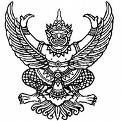 เรื่องข้อตกลงในการปฏิบัติราชการระหว่างข้าราชการและพนักงานจ้างกับผู้บริหารประจำปีงบประมาณพ.ศ. 2562เพื่อให้การบริหารราชการของเทศบาลตำบลยุโป เกิดผลสัมฤทธิ์ต่อภารกิจของรัฐโดยมีผู้รับผิดชอบต่อผลการปฏิบัติงานและมีเป้าหมายการทำงานที่ชัดเจน ตลอดจนมีตัวชี้วัดผลการดำเนินงานที่แสดงประสิทธิภาพ และประสิทธิผลการปฏิบัติงาน ตามพระราชกฤษฎีกาว่าด้วยหลักเกณฑ์และการบริหารกิจการบ้านเมืองที่ดี                      พ.ศ. 2546 ประกอบกับหนังสือด่วนที่สุดที่มท 0809.3/ว 692 ลงวันที่ 31 มีนาคม2559หนังสือด่วนที่สุด             ที่มท 0892.3/ว 835 ลงวันที่ 27 เมษายน2559 เทศบาลตำบลยุโป จึงได้จัดทำข้อตกลงการปฏิบัติราชการระหว่างข้าราชการลูกจ้างประจำและพนักงานจ้างกับผู้บริหารดังต่อไปนี้ข้อ 1 ประกาศนี้เรียกว่า“ข้อตกลงในการปฏิบัติราชการระหว่างข้าราชการและพนักงานจ้างกับผู้บริหารประจำปีงบประมาณพ.ศ. 2562” ข้อ 2 ประกาศให้ใช้บังคับตั้งแต่วันที่ประกาศเป็นต้นไปข้อ 3 ระยะเวลาการดำเนินการแล้วเสร็จของงานให้เป็นไปตามรายละเอียดที่ปรากฏแนบท้ายประกาศนี้จึงประกาศให้ทราบโดยทั่วกันประกาศ  ณ  วันที่     เดือนตุลาคม     พ.ศ. 2561   (นายธานินทร์  บือราแง)  นายกเทศมนตรีตำบลยุโป                                                                                                   ข้อตกลงการปฏิบัติราชการเทศบาลตำบลยุโปประจำปีงบประมาณพ.ศ. 2562******************************1. ข้าพเจ้านางสาวนวรัตน์    เพ็ชรเรือนทอง ในฐานะหัวหน้าส่วนราชการของเทศบาลตำบลยุโปพร้อมคณะทำงานได้ร่วมกันพิจารณาและเลือกตัวชี้วัดในประเด็นการประเมินผลการปฏิบัติราชการตามแนวทางการปฏิบัติงานตามหลักเกณฑ์การบริหารกิจการบ้านเมืองที่ดีขององค์กรปกครองส่วนท้องถิ่นในแต่ละด้าน(รายละเอียดแนบท้ายข้อตกลงการปฏิบัติราชการ) 2. ข้าพเจ้านายธานินทร์  บือราแง ในฐานะนายกเทศมนตรีตำบลยุโปได้พิจารณาและเห็นชอบประเด็นการประเมินและตัวชี้วัดผลการปฏิบัติราชการเป้าหมายและรายละเอียดอื่นๆตามที่กำหนดในแบบข้อเสนอเป็นข้อตกลงการปฏิบัติราชการที่แนบมาพร้อมนี้และข้าพเจ้ายินดีจะกำกับและตรวจสอบผลการปฏิบัติราชการของนางสาวนวรัตน์    เพ็ชรเรือนทองและคณะทำงานดังกล่าวให้เป็นไปตามคำรับรองที่จัดทำขึ้น3. ข้าพเจ้านางสาวนวรัตน์    เพ็ชรเรือนทองในฐานะหัวหน้าส่วนราชการของเทศบาลตำบลยุโปได้ทำความเข้าใจคำรับรองตามที่กำหนดในแบบข้อเสนอฯดังกล่าวเป็นข้อตกลงให้กับนายธานินทร์บือราแงว่าจะมุ่งมั่นปฏิบัติราชการให้เกิดผลงานที่ดีตามเป้าหมายของตัวชี้วัดในระดับสูงสุดเพื่อให้บรรลุเป้าหมายแต่ละมิติหรือแต่ละด้านที่ให้คำรับรองไว้4. ทั้งสองฝ่ายได้ทำความเข้าใจในข้อตกลงการปฏิบัติราชการและเห็นพ้องกันแล้วจึงได้ลงลายมือชื่อไว้เป็นสำคัญ    (นายธานินทร์บือราแง) 				(นางสาวนวรัตน์    เพ็ชรเรือนทอง)      นายกเทศมนตรีตำบลยุโป					ปลัดเทศบาลตำบลยุโป ผู้รับข้อตกลง						ผู้ทำข้อตกลง    วันที่   2 ตุลาคม  พ.ศ. 2561				วันที่   2   ตุลาคม  พ.ศ. 2561รายละเอียดแนบท้ายข้อตกลงการปฏิบัติราชการหน่วยงานเทศบาลตำบลยุโปประจำปีงบประมาณพ.ศ. 2562( 1ตุลาคม2561 – 30 กันยายน 2562)********************************เพื่อให้เทศบาลตำบลยุโปมีแนวทางในการนำหลักเกณฑ์การบริหารกิจการบ้านเมืองที่ดีเพื่อนาไปใช้อย่างเป็นรูปธรรมเทศบาลตำบลยุโปจึงได้นำแนวทางการปฏิบัติงานราชการตามหลักเกณฑ์การบริหารกิจการบ้านเมืองที่ดีทั้งนี้เพื่อให้การปฏิบัติราชการเกิดประสิทธิภาพมากยิ่งขึ้นและตามพระราชกฤษฎีกาว่าด้วยหลักเกณฑ์และวิธีการบริหารกิจการบ้านเมืองที่ดีพ.ศ. 2546 กำหนดให้หน่วยงานมีการบริหารราชการเพื่อให้เกิดผลสัมฤทธิ์ต่อภารกิจของรัฐโดยให้มีการทำความตกลงในการปฏิบัติงานโดยการจัดทำข้อตกลงการปฏิบัติราชการระหว่างพนักงานข้าราชการลูกจ้างประจำและพนักงานจ้างกับผู้บริหารเพื่อกำหนดเป้าหมายและตัวชี้วัดในการประเมินผลโดยมีรายละเอียดข้อตกลงการปฏิบัติราชการประกอบด้วย1. การบริหารภารกิจเพื่อให้เกิดประโยชน์สุขแก่ประชาชนหลักเกณฑ์เน้นความโปร่งใสในการบริหารงานขององค์กรปกครองส่วนท้องถิ่นตามหลักธรรมาภิบาลโดยจะต้องเปิดโอกาสให้ประชาชนสามารถเข้าถึงข้อมูลข่าวสารต่างๆตลอดจนสามารถติดตามและตรวจสอบการดำเนินงานของหน่วยงานได้โดยได้กำหนดแนวทางข้อตกลงในการปฏิบัติราชการของหน่วยงานดังนี้1.1 เปิดเผยข้อมูลการปฏิบัติงานให้ประชาชนสามารถติดตามตรวจสอบได้ตามพระราชบัญญัติข้อมูลข่าวสารของราชการพ.ศ. 2540 -การเตรียมให้บริการข้อมูลข่าวสาร-การจัดให้มีช่องทางในการเผยแพร่ข้อมูลข่าวสารของหน่วยงาน-จัดให้มีการบริการศูนย์ข้อมูลข่าวสารเพื่อประชาสัมพันธ์ให้ประชาชนได้ทราบและได้รับรู้จากส่วนราชการหรือจากหน่วยงานอื่นๆ-จัดให้มีขั้นตอนการให้บริการข้อมูลข่าวสารเช่นการเขียนใบคาร้องและมีเจ้าหน้าที่รับผิดชอบดูแลคาร้องต่างๆ1.2 จัดวางระบบการควบคุมภายในให้มีประสิทธิภาพได้มาตรฐานตามระเบียบคณะกรรมการตรวจเงินแผ่นดินว่าด้วยการกำหนดมาตรฐานการควบคุมภายในพ.ศ. 2544 -จัดทำคำสั่งแต่งตั้งคณะกรรมการจัดวางระบบควบคุมภายในของหน่วยงานหลักและหน่วยงานย่อย-จัดวางระบบการควบคุมภายในของแต่ละส่วนราชการ-จัดทำคำสั่งแบ่งงานภายในของส่วนราชการแบ่งแยกหน้าที่การทำงานและภารกิจชัดเจน-จัดทำคำสั่งแต่งตั้งคณะกรรมการจัดวางระบบควบคุมภายในของสำนัก/ กอง-ดำเนินการจัดวางระบบควบคุมภายในตามระเบียบฯข้อ 5 และติดตามประเมินระบบการควบคุมภายในตามระเบียบฯข้อ 6 -ให้หน่วยงานวิเคราะห์ประเมินความเพียงพอของระบบการควบคุมภายในตามมาตรฐานการควบคุมภายในที่คณะกรรมการตรวจเงินแผ่นดินกำหนด/1.3 ให้เปิดเผย.....  -2-1.3 ให้เปิดเผยข้อมูลเกี่ยวกับงบประมาณรายจ่ายประจำปีและการจัดซื้อจัดจ้างเพื่อให้ประชาชนสามารถตรวจสอบได้โดยสะดวกผ่านช่องทางการสื่อสารต่างๆของหน่วยงาน1.4 การดำเนินงานต่างๆจัดให้มีกลไกตรวจสอบการดำเนินงานเพื่อให้เกิดความโปร่งใส1.5 จัดให้มีช่องทางในการรับฟังความคิดเห็นของประชาชนตามระเบียบสำนักนายกรัฐมนตรีว่าด้วยการรับฟังความคิดเห็นของประชาชนพ.ศ. 2548 2. การบริหารงานเพื่อให้เกิดผลสัมฤทธิ์ต่อภารกิจขององค์กรปกครองส่วนท้องถิ่น	เพื่อส่งเสริมประสิทธิภาพการดำเนินงานขององค์กรปกครองส่วนท้องถิ่นโดยมุ่งให้มีการดำเนินการอย่างเป็นระบบเกิดความคุ้มค่าโดยได้กำหนดแนวทางข้อตกลงในการปฏิบัติราชการของหน่วยงานดังนี้2.1 การจัดทำแผนพัฒนาขององค์กรปกครองส่วนท้องถิ่นตามระเบียบกระทรวงมหาดไทยว่าด้วยการจัดทำแผนพัฒนาขององค์กรปกครองส่วนท้องถิ่นพ.ศ. 2548 แก้ไขเพิ่มเติม (ฉบับที่ 2) พ.ศ. 25612.2 ให้มีการติดตามและประเมินผลการปฏิบัติตามแผนพัฒนาและนำผลที่ได้มาทบทวนปรับปรุงแผนพัฒนาท้องถิ่น2.3 ให้นาแผนพัฒนาสี่ปีมาใช้เป็นกรอบในการจัดทำงบประมาณรายจ่ายประจำปีและงบประมาณรายจ่าย (เพิ่มเติม) ของหน่วยงาน2.4 ให้มีการจัดทำข้อตกลงการปฏิบัติราชการระหว่างข้าราชการหรือพนักงานเทศบาลกับผู้บริหารโดยให้ผู้บริหารทาหน้าที่กำกับการปฏิบัติราชการให้เกิดผลสัมฤทธิ์ตามเป้าหมาย2.5 จัดให้มีการบูรณาการปฏิบัติงานร่วมกันระหว่างองค์กรปกครองส่วนท้องถิ่นหรือร่วมกับหน่วยงานอื่นๆ2.6 จัดให้มีการพัฒนาความรู้ในหน่วยงานโดยให้มีระบบข้อมูลสารสนเทศรวมทั้งพัฒนาความรู้และความสามารถของข้าราชการให้มีประสิทธิภาพและมีการเรียนรู้ร่วมกันเพื่อให้มีลักษณะเป็นองค์กรแห่งการเรียนรู้อย่างยั่งยืน3. การบริหารภารกิจอย่างมีประสิทธิภาพและเกิดความคุ้มค่าในเชิงภารกิจ3.1 กำหนดเป้าหมายแผนการดำเนินงานระยะเวลาแล้วเสร็จของงานหรือโครงการและงบประมาณที่ใช้ให้มีการเผยแพร่ให้ได้ทราบโดยทั่วกัน3.2 การจัดซื้อหรือจัดจ้างให้มีการดำเนินการโดยเปิดเผยและเที่ยงธรรมพิจารณาถึงความคุ้มค่าคุณภาพการดูแลรักษาประโยชน์และผลเสียต่อประชาชนเป็นสำคัญ3.3 การดำเนินการให้เรื่องที่หน่วยงานต้องอนุญาตอนุมัติหรือเห็นชอบให้ดำเนินการแจ้งผลการพิจารณาให้แก่ผู้ยื่นคาขอทราบภายใน 15 วัน3.4 เพื่อให้การแก้ไขปัญหาความเดือดร้อนของประชาชนและเรื่องต่างๆที่กำหนดให้หน่วยงานเป็นผู้รับผิดชอบจัดให้มีการมอบหมายเจ้าหน้าที่ผู้รับผิดชอบในการแก้ไขติดตามผลและรายงานผลการแก้ไขปัญหาให้ประชาชนที่มาติดต่อได้รับทราบ/4. การลด.....  -3-4. การลดขั้นตอนการปฏิบัติงานการลดขั้นตอนและระยะเวลาการปฏิบัติราชการเพื่อเป็นการอานวยความสะดวกแก่ประชาชนสามารถดำเนินการให้บังเกิดผลสำเร็จได้โดยเร็วเกิดประโยชน์กับประชาชนโดยตรงเพื่อให้ประชาชนได้รับการบริการที่ดีขึ้นโดยได้กำหนดแนวทางข้อตกลงในการปฏิบัติราชการของหน่วยงานได้ดังนี้4.1 ให้มีการกระจายอำนาจการตัดสินใจการสั่งการอนุญาตการอนุมัติให้แก่ผู้ที่มีหน้าที่รับผิดชอบการดำเนินการในเรื่องนั้นโดยตรงเช่นการมอบอำนาจการแต่งตั้งผู้รักษาราชการแทนเป็นต้น4.2 การนาเทคโนโลยีสารสนเทศมาใช้ในการให้บริการประชาชนเพื่อให้เกิดความรวดเร็วในการทำงานเช่นเกี่ยวกับข้อมูลการส่งข่าวสารการสืบค้นหาต่างๆเป็นต้น4.3 การจัดการบริการสาธารณะแก่ประชาชนโดยให้หน่วยงานจัดทำแผนภูมิขั้นตอนและระยะเวลาการดำเนินงานรวมทั้งรายละเอียดอื่นๆที่เกี่ยวข้องในแต่ละขั้นตอนและประชาสัมพันธ์ให้ประชาชนได้ทราบ5. การปรับปรุงภารกิจขององค์กรปกครองส่วนท้องถิ่น5.1 ให้มีการพิจารณาทบทวนปรับปรุงเปลี่ยนแปลงหรือยกเลิกบทบาทภารกิจตามความจาเป็นให้เหมาะสมกับสภาพท้องถิ่นเช่นการทบทวนแผนพัฒนาตำบลและชุมชนเป็นต้น5.2 การพิจารณาเพื่อจัดทำงบประมาณรายจ่ายประจำปีให้นาแผนพัฒนาสี่ปีมาเป็นกรอบในการดำเนินการจัดทำตามกฎหมายระเบียบที่เกี่ยวข้อง6. การอำนวยความสะดวกและการตอบสนองความต้องการของประชาชนซึ่งในเรื่องดังกล่าวเป็นงานด้านการบริการตามกระบวนงานที่กฎหมายได้กำหนดให้เป็นหน้าที่ในความรับผิดชอบของหน่วยงานโดยให้คำนึงถึงประชาชนเป็นศูนย์กลางจัดให้มีการบริการที่ดีและมีคุณภาพการปฏิบัติงานที่รวดเร็วตอบสนองความต้องการของประชาชนได้ให้ประชาชนได้แสดงความเห็นหรือความพึงพอใจต่อการบริการเพื่อนาไปปรับปรุงโดยได้กำหนดแนวทางข้อตกลงในการปฏิบัติราชการของหน่วยงานดังนี้6.1 การกำหนดระยะเวลาแล้วเสร็จของงานในแต่ละงานตามกระบวนงานบริการหลักตามภารกิจที่ได้กำหนดระยะเวลาเสร็จไว้แล้วมีจำนวน 17 กระบวน (ตามหนังสือกระทรวงมหาดไทยที่มท. 0810.3/ ว 10793 ลงวันที่ 19 กันยายน 2546 และหนังสือกระทรวงมหาดไทยที่มท. 0810.3/ว 4422 ลงวันที่ 22 ธันวาคม 2546) 6.2 จัดทำช่องทางในการให้ประชาชนได้ร้องเรียน/ ร้องทุกข์หรือแสดงข้อคิดเห็นให้ข้อเสนอแนะ6.3 จัดทำช่องทางการสื่อสารที่หลากหลายเพื่ออานวยความสะดวกให้แก่ประชาชนในการติดต่อสอบถามข้อมูลหรือแสดงความคิดเห็นเกี่ยวกับการปฏิบัติงานเช่นจัดทำเว็บไซต์ของเทศบาลเป็นต้น7. การประเมินผลการปฏิบัติงานเป็นการวัดผลการบริหารและการปฏิบัติราชการว่ามีผลสัมฤทธิ์ตรงตามเป้าหมายภารกิจขององค์กรหรือไม่โดยจัดให้มีบุคคลภายนอกร่วมเป็นคณะกรรมการประเมินผลการปฏิบัติงานเพื่อนำผลที่ได้/จากการ..... -4-จากการประเมินมาใช้ในการปรับปรุงแก้ไขทั้งนี้การประเมินผลการปฏิบัติงานอาจเป็นตัวชี้วัดการปฏิบัติราชการของหน่วยงานและบุคลากรของหน่วยงานโดยได้กำหนดแนวทางข้อตกลงในการปฏิบัติราชการของหน่วยงานดังนี้7.1 การประเมินองค์กรให้มีการแต่งตั้งคณะกรรมการประเมินผลตามหลักเกณฑ์และวิธีการบริหารกิจการบ้านเมืองที่ดีโดยมีบุคคลภายนอกร่วมเป็นกรรมการทาหน้าที่ประเมินผลการปฏิบัติราชการโดยพิจารณาแยกเป็น 4 มิติได้แก่ผลสัมฤทธิ์ของภารกิจคุณภาพของบริการความคุ้มค่าของภารกิจและความพึงพอใจของประชาชนผู้รับบริการ7.2 การประเมินบุคคลโดยคำนึงถึงผลการปฏิบัติงานของข้าราชการหรือพนักงานในตำแหน่งที่ปฏิบัติ*************************************ข้อตกลงการปฏิบัติราชการปลัดเทศบาลตำบลยุโปประจำปีงบประมาณพ.ศ. 2562******************************1. ข้อตกลงระหว่างนายธานินทร์บือราแง	ตำแหน่งนายกเทศมนตรีตำบลยุโป	ผู้รับข้อตกลงและนางสาวนวรัตน์    เพ็ชรเรือนทองตำแหน่งปลัดเทศบาลตำบลยุโป	ผู้ทำข้อตกลง2. ข้าพเจ้านางสาวนวรัตน์    เพ็ชรเรือนทองตำแหน่งปลัดเทศบาลตำบลยุโปตกลงที่จะดำเนินการตามแผนดำเนินงานที่แนบท้ายให้แล้วเสร็จในเวลา 1 ปีเริ่มตั้งแต่วันที่ 1 ตุลาคมพ.ศ. 2561ถึงวันที่ 30 กันยายนพ.ศ. 2562 3. รายละเอียดของข้อตกลงได้แก่แผนดำเนินงานซึ่งตั้งเป้าหมายจะแล้วเสร็จและรายละเอียดอื่นๆตามที่ปรากฏอยู่ในเอกสารประกอบท้ายข้อตกลงนี้4. ข้าพเจ้านายธานินทร์บือราแงตำแหน่งนายกเทศมนตรีตำบลยุโปในฐานะผู้บริหารเทศบาลตำบลยุโปได้พิจารณาและเห็นชอบแผนดำเนินงานซึ่งตั้งเป้าหมายจะแล้วเสร็จและรายละเอียดอื่นๆตามที่ปรากฏอยู่ในเอกสารประกอบท้ายข้อตกลงนี้และข้าพเจ้ายินดีจะให้คาแนะนากำกับและตรวจสอบผลการปฏิบัติราชการของนางสาวนวรัตน์    เพ็ชรเรือนทองตำแหน่งปลัดเทศบาลตำบลยุโปให้เป็นไปตามข้อตกลงที่จัดทำขึ้นนี้5. ข้าพเจ้านางสาวนวรัตน์    เพ็ชรเรือนทองตำแหน่งปลัดเทศบาลตำบลยุโปได้ทำความเข้าใจข้อตกลงตามข้อ 3 แล้วขอให้ข้อตกลงกับนายธานินทร์บือราแงตำแหน่งนายกเทศมนตรีตำบลยุโปว่าจะมุ่งมั่นปฏิบัติราชการให้เกิดผลดีตามเป้าหมายของแผนดำเนินงานเพื่อให้เกิดประโยชน์แก่ประชาชนตามข้อตกลงไว้6. ผู้รับข้อตกลงและผู้ทำข้อตกลงได้เข้าใจข้อตกลงการปฏิบัติราชการและเห็นพ้องกันแล้วจึงได้ลงลายมือชื่อไว้เป็นสำคัญ    (นายธานินทร์  บือราแง) 				(นางสาวนวรัตน์    เพ็ชรเรือนทอง)      นายกเทศมนตรีตำบลยุโป					ปลัดเทศบาลตำบลยุโป ผู้รับข้อตกลง						  ผู้ทำข้อตกลง    วันที่   2 ตุลาคม  พ.ศ. 2561				วันที่   2   ตุลาคม  พ.ศ. 2561ข้อตกลงการปฏิบัติราชการสำนักปลัดเทศบาลเทศบาลตำบลยุโปประจำปีงบประมาณพ.ศ. 2562******************************1. ข้อตกลงระหว่างนางสาวนวรัตน์  เพ็ชรเรือนทอง	ตำแหน่งปลัดเทศบาลตำบล		ผู้รับข้อตกลงและนางนุชนาฎ   จันทร์ขุน  		ตำแหน่งหัวหน้าสำนักปลัด		ผู้ทำข้อตกลง2. ข้าพเจ้านางนุชนาฎ   จันทร์ขุน  ตำแหน่งหัวหน้าสำนักปลัดเทศบาลตกลงที่จะดำเนินการ ตามแผนดำเนินงาน ที่แนบท้ายให้แล้วเสร็จในเวลา 1 ปีเริ่มตั้งแต่วันที่ 1 ตุลาคมพ.ศ. 2561ถึงวันที่ 30 กันยายน                พ.ศ. 25623. รายละเอียดของข้อตกลงได้แก่แผนดำเนินงานซึ่งตั้งเป้าหมายจะแล้วเสร็จและรายละเอียดอื่นๆตามที่ปรากฏอยู่ในเอกสารประกอบท้ายข้อตกลงนี้4. ข้าพเจ้านางสาวนวรัตน์  เพ็ชรเรือนทองตำแหน่งปลัดเทศบาลตำบลในฐานะผู้บริหารเทศบาลตำบล          ยุโปได้พิจารณาและเห็นชอบแผนดำเนินงานซึ่งตั้งเป้าหมายจะแล้วเสร็จและรายละเอียดอื่นๆตามที่ปรากฏอยู่ในเอกสารประกอบท้ายข้อตกลงนี้และข้าพเจ้ายินดีจะให้คำแนะนำกำกับและตรวจสอบผลการปฏิบัติราชการของนางนุชนาฎ   จันทร์ขุน  ตำแหน่งหัวหน้าสำนักปลัดให้เป็นไปตามข้อตกลงที่จัดทำขึ้นนี้5. ข้าพเจ้านางนุชนาฎ   จันทร์ขุน  ตำแหน่งหัวหน้าสำนักปลัดเทศบาลได้ทำความเข้าใจข้อตกลงตามข้อ 3 แล้วขอให้ข้อตกลงกับนางสาวนวรัตน์  เพ็ชรเรือนทองตำแหน่งปลัดเทศบาลตำบลว่าจะมุ่งมั่นปฏิบัติราชการให้เกิดผลงานที่ดีตามเป้าหมายของแผนดำเนินงานเพื่อให้เกิดประโยชน์แก่ประชาชนตามข้อตกลงไว้6. ผู้รับข้อตกลงและผู้ทำข้อตกลงได้เข้าใจข้อตกลงการปฏิบัติราชการและเห็นพ้องกันแล้วจึงได้ลงลายมือชื่อไว้เป็นสำคัญ(นางสาวนวรัตน์   เพ็ชรเรือนทอง)					(  นางนุชนาฎ   จันทร์ขุน   )      ปลัดเทศบาลตำบล 						    หัวหน้าสำนักปลัด                 ผู้รับข้อตกลง						      ผู้ทำข้อตกลงวันที่  2 ตุลาคมพ.ศ. 2561				        วันที่ 2 ตุลาคมพ.ศ. 2561 เอกสารประกอบท้ายข้อตกลงการปฏิบัติราชการประจำปีพ.ศ. 2562หน่วยงานสำนักปลัดเทศบาลเทศบาลตำบลยุโป******************************1. ด้านการบริหารภารกิจเพื่อให้เกิดประโยชน์สุขแก่ประชาชน1.1 มีการเปิดเผยข้อมูลข่าวสารตามพ.ร.บ. ข้อมูลข่าวสารของราชการพ.ศ. 2540 1.2 มีการเผยแพรข้อมูลข่าวสารของทางเทศบาลในด้านการประชุมสภาเทศบาล1.3 มีการวางระบบควบคุมภายในตามระเบียบคณะกรรมการตรวจเงินแผ่นดินด้วยการกำหนดมาตรฐานการควบคุมพ.ศ. 2544 โดยมีการสำรวจการวางโครงสร้างองค์กร/ มีคำสั่งแบ่งงานภายในชัดเจน/ มีการดำเนินการ ติดตามประเมินผลระบบควบคุมภายในและรายงานนายกเทศมนตรี1.4 มีช่องทางการรับฟังความคิดเห็นของประชาชนที่ได้นำไปพัฒนาหรือแก้ไขปัญหาโดยการประชาสัมพันธ์เชิญชวนให้ประชาชนเข้าร่วมรับฟังการประชุมสภาเทศบาลทุกครั้ง2. ด้านการบริหารราชการเพื่อให้เกิดผลสัมฤทธิ์ตามภารกิจ2.1 การนำโครงการ/ กิจกรรมในแผนพัฒนาสี่ปีไปดำเนินการ 2.2 การรายงานการติดตามและประเมินผลแผนพัฒนาสี่ปี2.3 มีการบูรณาการร่วมกับองค์กรปกครองส่วนท้องถิ่นอื่นหรือร่วมกับหน่วยงานอื่นในด้านการจัดระเบียบชุมชน/ สังคมและการรักษาความสงบเรียบร้อย2.4 มีการพัฒนาความรู้ให้แก่ผู้บริหารสมาชิกสภาเทศบาลพนักงานและพนักงานจ้าง2.5 มีการเปิดโอกาสให้ประชาชนร่วมฟังการประชุมสภาเทศบาลโดยการกำหนดหลักเกณฑ์และวิธีการให้ประชาชนเข้ารับฟัง/ มีการประชาสัมพันธ์ให้ประชาชนทราบ/ มีการจัดสถานที่ให้กับประชาชน3. ด้านการบริการภารกิจอย่างมีประสิทธิภาพและเกิดความคุ้มค่าในเชิงภารกิจ3.1 มีการจัดทำแผนดำเนินการ 3.2 การแจ้งผลการพิจารณาให้หน่วยงานของรัฐหรือเอกชนที่ยื่นขออนุญาตอนุมัติความเห็นชอบภายใน 15 วัน3.3 การแก้ไขปัญหาความเดือดร้อนของประชาชนภายในกำหนด4. ด้านการลดขั้นตอนการปฏิบัติงาน4.1 มีการลดขั้นตอนการปฏิบัติงานโดยมีการมอบอำนาจมีการแต่งตั้งคณะทำงานมีการใช้เทคโนโลยีในการสืบค้นข้อมูล4.2 มีการมอบอำนาจการตัดสินใจในการพิจารณาการสั่งการอนุญาตอนุมัติหรือปฏิบัติราชการในเรื่องที่ให้บริการประชาชน5. ด้านการอำนวยความสะดวกและการตอบสนองความต้องการของประชาชน5.1 มีการให้บริการประชาชนดังนี้-ติดตั้งถังดับเพลิงเคมี-สนับสนุนน้าอุปโภคบริโภค-ช่วยเหลือด้านสาธารณภัย-การขอข้อมูลด้านสาธารณภัย/ออกหนังสือ..... -2--ออกหนังสือรับรองกรณีผู้ประสบภัย-การออกบริการในการจ่ายเบี้ยยังชีพให้แก่ผู้ที่มีสิทธิได้รับ- การจัดสถานที่เพื่อให้ประชาชนมาติดต่องานราชการ-มีเจ้าหน้าที่ที่รับผิดชอบงานด้านต่างๆให้คำแนะนำและชี้แจงรายละเอียดให้ประชาชนเข้าใจ-มีการระบุขั้นตอนการให้บริการเอกสารประกอบการพิจารณาและระยะเวลาการให้บริการ6. ด้านการประเมินผลการปฏิบัติราชการ6.1 การประเมินผลการปฏิบัติราชการตามหลักเกณฑ์และวิธีการบริหารงานกิจการบ้านเมืองที่ดีโดยเทศบาลได้มีคำสั่งแต่งตั้งคณะกรรมการประเมินผลการปฏิบัติราชการฯซึ่งมีหน้าที่ประเมินผลการปฏิบัติงานของเทศบาลปีละ 2 ครั้งแล้วเสนอผลการ******************************ข้อตกลงการปฏิบัติราชการกองคลัง  เทศบาลตำบลยุโปประจำปีงบประมาณพ.ศ. 2562******************************1. ข้อตกลงระหว่างนางสาวนวรัตน์  เพ็ชรเรือนทอง	ตำแหน่งปลัดเทศบาลตำบล		ผู้รับข้อตกลงและนางธนวรรณ  แคล้วคลาด		ตำแหน่งผู้อำนวยการกองคลัง 		ผู้ทำข้อตกลง2. ข้าพเจ้านางธนวรรณ  แคล้วคลาด ตำแหน่งผู้อำนวยการกองคลัง ตกลงที่จะดำเนินการ ตามแผนดำเนินงาน ที่แนบท้ายให้แล้วเสร็จในเวลา 1 ปีเริ่มตั้งแต่วันที่ 1 ตุลาคมพ.ศ. 2561ถึงวันที่ 30 กันยายน                พ.ศ. 25623. รายละเอียดของข้อตกลงได้แก่แผนดำเนินงานซึ่งตั้งเป้าหมายจะแล้วเสร็จและรายละเอียดอื่นๆตามที่ปรากฏอยู่ในเอกสารประกอบท้ายข้อตกลงนี้4. ข้าพเจ้านางสาวนวรัตน์  เพ็ชรเรือนทองตำแหน่งปลัดเทศบาลตำบลในฐานะผู้บริหารเทศบาลตำบล          ยุโปได้พิจารณาและเห็นชอบแผนดำเนินงานซึ่งตั้งเป้าหมายจะแล้วเสร็จและรายละเอียดอื่นๆตามที่ปรากฏอยู่ในเอกสารประกอบท้ายข้อตกลงนี้และข้าพเจ้ายินดีจะให้คำแนะนำกำกับและตรวจสอบผลการปฏิบัติราชการของนางธนวรรณ  แคล้วคลาด ตำแหน่งผู้อำนวยการกองคลัง ให้เป็นไปตามข้อตกลงที่จัดทำขึ้นนี้5. ข้าพเจ้านางธนวรรณ  แคล้วคลาด ตำแหน่งผู้อำนวยการกองคลัง ได้ทำความเข้าใจข้อตกลงตามข้อ 3 แล้วขอให้ข้อตกลงกับนางสาวนวรัตน์  เพ็ชรเรือนทองตำแหน่งปลัดเทศบาลตำบลว่าจะมุ่งมั่นปฏิบัติราชการให้เกิดผลงานที่ดีตามเป้าหมายของแผนดำเนินงานเพื่อให้เกิดประโยชน์แก่ประชาชนตามข้อตกลงไว้6. ผู้รับข้อตกลงและผู้ทำข้อตกลงได้เข้าใจข้อตกลงการปฏิบัติราชการและเห็นพ้องกันแล้วจึงได้ลงลายมือชื่อไว้เป็นสำคัญ(นางสาวนวรัตน์   เพ็ชรเรือนทอง)					(นางธนวรรณ  แคล้วคลาด   )      ปลัดเทศบาลตำบล 						    ผู้อำนวยการกองคลัง                 ผู้รับข้อตกลง						      ผู้ทำข้อตกลงวันที่  2 ตุลาคมพ.ศ. 2561				        วันที่ 2 ตุลาคมพ.ศ. 2561 เอกสารประกอบท้ายข้อตกลงการปฏิบัติราชการประจำปีพ.ศ. 2562หน่วยงานกองคลังเทศบาลตำบลยุโป******************************1. ด้านการบริหารภารกิจเพื่อให้เกิดประโยชน์สุขแก่ประชาชน1.1 มีการเปิดเผยข้อมูลข่าวสารตามพ.ร.บ. ข้อมูลข่าวสารของราชการพ.ศ. 2540 - ข้อมูลจัดซื้อจัดจ้าง-ประกาศสอบราคา/ ประกวดราคา-จัดทำแผนจัดซื้อจัดจ้าง-สรุปผลการจัดซื้อจัดจ้าง-หลักเกณฑ์การจัดเก็บภาษีชี้แจงการจัดเก็บภาษีให้ประชาชนเข้าใจรายงานผลการจัดเก็บรายได้ที่เทศบาลจัดเก็บเอง-ประกาศประชาสัมพันธ์วันตรวจรับงานก่อสร้าง-จัดทำคู่มือบริการประชาชนตามพ.ร.บ. การอำนวยความสะดวกในการพิจารณาอนุญาตของทางราชการพ.ศ. 2558 ในส่วนของงานบริการของกองคลัง1.2 การจัดให้มีช่องทางประจำสำหรับเผยแพร่ข้อมูลข่าวสารและผลงานของอปท.-ทาง Website เทศบาล-เสียงตามสาย-บอร์ดประชาสัมพันธ์-ผู้ว่าราชการจังหวัดยะลา-อำเภอเมืองยะลา-กรมบัญชีกลาง (E – GP) 1.3 การบริหารงบประมาณ-จัดทำรายงานข้อมูลรายรับ – รายจ่ายงบประมาณประจำปีเสนอต่อผู้บังคับบัญชาและเผยแพร่ให้ประชาชนทราบ-ตรวจสอบและควบคุมงบประมาณตามเทศบัญญัติงบประมาณรายจ่ายประจำปี-ตรวจสอบและควบคุมการขอใช้เงินสะสมของเทศบาล-ตรวจสอบเอกสารประกอบฎีกาเบิกจ่ายให้ถูกต้องและเป็นไปตามระเบียบ-การบันทึกบัญชีโครงการการบันทึกบัญชีและการจัดทำรายงานงบการเงินของอปท. (e–lass) 1.4 การรายงานฐานะทางการเงินการคลังและรายงานการเงินต่างๆประจำปีงบประมาณ(รายงานให้หน่วยงานที่เกี่ยวข้องทราบภายในระยะเวลาที่กำหนด) -รายงานสถิติการคลังประจำปีและการให้บริการข้อมูลทางด้านสถิติการคลังส่งให้สำนักงานตรวจเงินแผ่นดิน/ สำนักงานคลังจังหวัด-จัดทำผลิตภัณฑ์มวลรวมของจังหวัด (GPP) -จัดทำระบบข้อมูลกลางองค์กรปกครองส่วนท้องถิ่น (Info) ในส่วนของสถิติการคลัง(รายรับ –รายจ่าย) และการบริหารงบประมาณของอปท.-จัดทำระบบสารสนเทศการบริหารจัดการเพื่อการวางแผนและประเมินผลการใช้จ่ายงบประมาณของอปท. (E – Plan) ในส่วนของรายรับและรายจ่ายประจำปี-จัดทำการเบิกจ่ายเงินภาษีมูลค่าเพิ่ม/จัดทำรายงาน.....22 -2--จัดทำรายงานผู้จดทะเบียนพาณิชย์ส่งฝ่ายแผนที่ภาษีและทะเบียนทรัพย์สิน2. ด้านการบริหารงานเพื่อให้เกิดสัมฤทธิ์ผลต่อภารกิจของอปท. 2.1 อปท.ดำเนินการ จัดทำข้อตกลงในการปฏิบัติราชการระหว่างส่วนราชการกับผู้บริหารท้องถิ่น (ตามหนังสือว. 435 ลว 11 ก.พ. 2548) -จัดทำข้อตกลงในการปฏิบัติราชการของกองคลังให้ครอบคลุมตามหลักการบริหารกิจการบ้านเมืองที่ดีระหว่างพนักงานท้องถิ่นกับผู้บริหารอปท.2.2 อปท.ส่งเสริมพัฒนาความรู้ความสามารถให้แก่ข้าราชการหรือพนักงานส่วนท้องถิ่นดำเนินการ จัดการอบรมบุคลากรอย่างต่อเนื่อง-ส่งเสริมให้พนักงานอบรมระเบียบ/ กฎหมาย/ จริยธรรมคุณธรรมความซื่อสัตย์ให้แก่พนักงาน/ พนักงานจ้างกองคลัง-ส่งพนักงานเข้ารับการฝึกอบรมในเรื่องเกี่ยวกับงานในหน้าที่กับหน่วยงานอื่น2.3 การจัดวางระบบควบคุมภายในตามระเบียบคณะกรรมการตรวจเงินแผ่นดินว่าด้วยการกำหนดมาตรฐานการควบคุมภายในพ.ศ. 2544 -จัดทำคำสั่งแต่งตั้งคณะกรรมการติดตามประเมินผลระบบควบคุมภายในให้เป็นปัจจุบัน-ปรับปรุงคำสั่งแบ่งงานภายในหน่วยงานให้ชัดเจนและเป็นปัจจุบัน-จัดทำรายงานติดตามประเมินผลการควบคุมภายใน (ข้อ 6) ปย.1, ปย.2 และภาคผนวกกและภาคผนวกข3. ด้านการบริหารภารกิจอย่างมีประสิทธิภาพและเกิดความคุ้มค่าในเชิงภารกิจ3.1 การบริหารพัสดุอปท.ดำเนินการ ดังต่อไปนี้-จัดทำรายงานขออนุมัติจัดซื้อ/ จัดจ้างต่อผู้มีอำนาจสั่งซื้อสั่งจ้าง-ควบคุมการบริหารสัญญาอย่างมีประสิทธิภาพ-การส่งประกาศและเอกสารการสอบราคา/ ประกวดราคาไปเผยแพร่ตามหลักเกณฑ์ที่ระเบียบกำหนด-ให้เจ้าหน้าที่พัสดุปฏิบัติตามจรรยาบรรณของผู้ปฏิบัติงานพัสดุพ.ศ. 2543 -จัดทำสรุปผลการจัดซื้อจัดจ้างทุกรายไตรมาส-จัดทำทะเบียนควบคุมครุภัณฑ์ให้เป็นปัจจุบัน-ควบคุมการใช้วัสดุ/ ครุภัณฑ์อย่างคุ้มค่า-ตรวจสอบการรับจ่ายพัสดุและเก็บรักษาพัสดุ-การควบคุมและการจาหน่ายพัสดุประจำปี-การเช่าสังหาริมทรัพย์และอสังหาริมทรัพย์3.2 มีการจัดทำแผนปฏิบัติการจัดซื้อจัดจ้าง-การติดตามการดำเนินการ เกี่ยวกับระเบียบมท.ว่าด้วยการพัสดุฯมีแผนและจัดซื้อจัดจ้างตามที่ปรากฏในแผน (ตรวจจากแผนการจัดซื้อจัดจ้างประจำปีงบประมาณ) และประกาศให้ประชาชนทราบ3.3 การจัดทำระบบแผนที่ภาษีและลงทะเบียนทรัพย์สิน (ด้วยมือหรือ IT) -ตรวจสอบจากแบบสำรวจผท.2, ผท.3, ผท.7, ผท.4 และผท.5 -ตรวจสอบจากแผนปฏิบัติการ/2. ด้านการ..... 23 -3-4. ด้านการลดขั้นตอนการปฏิบัติงาน4.1 อปท.ดำเนินการ ลดขั้นตอนการปฏิบัติงานดังนี้- มอบอำนาจการตัดสินใจเช่นในการประเมินภาษี/ การอนุมัติฎีกา-การมอบอำนาจทาเป็นหนังสือ/ คำสั่งระบุชื่อผู้รับมอบอำนาจไว้อย่างชัดเจน-การใช้เทคโนโลยีสารสนเทศหรือโทรคมนาคมเพื่อลดขั้นตอนการปฏิบัติงาน4.2 อปท.มีการจัดทำแผนภูมิลดขั้นตอนและระยะเวลาการดำเนินการ รวมทั้งรายละเอียดอื่นๆประชาสัมพันธ์ให้ประชาชนทราบ-มีการจัดทำแผนภูมิขั้นตอนและกำหนดระยะเวลาและประกาศณจุดที่ให้บริการที่ประชาชนสามารถมองเห็นได้อย่างชัดเจน5. การอำนวยความสะดวกและการตอบสนองความต้องการของประชาชน5.1 การกำหนดระยะเวลาแล้วเสร็จของงานบริการสาธารณะของแต่ละหน่วยงานและประกาศให้ประชาชนทราบตามแนวทางที่มท.กำหนด (17 กระบวนงาน) -มีการกำหนดระยะเวลาและประกาศให้ประชาชนทราบครบทุกกระบวนงานรวมทั้งเพิ่มกระบวนงานบริการอื่นๆ-ให้บริการจดทะเบียนพาณิชย์5.2 การจัดบริการเพื่ออำนวยความสะดวกให้แก่ประชาชนณสำนักงาน-จัดเก้าอี้รองรับบริการประชาชนอย่างเพียงพอ-มีป้ายบอกทางให้กับผู้มารับบริการ/ แผนผังกำหนดผู้รับผิดชอบแต่ละขั้นตอนที่ชัดเจน-มีแบบคำร้องพร้อมตัวอย่าง-มีจุดประชาสัมพันธ์และเจ้าหน้าที่ประจำอยู่-มีบริการในเวลาพักเที่ยงหรือวันหยุด-แผ่นพับ-น้ำดื่มบริการ-มีเจ้าหน้าที่รับเรื่องราวร้องทุกข์กรณีไม่ได้รับความเป็นธรรมตามคู่มือบริการประชาชนพรบ.การอำนวยความสะดวกในการพิจารณาอนุญาตของทางราชการพ.ศ. 2558                                                                                              ข้อตกลงการปฏิบัติราชการกองช่างเทศบาลตำบลยุโปประจำปีงบประมาณพ.ศ. 2562******************************1. ข้อตกลงระหว่างนางสาวนวรัตน์  เพ็ชรเรือนทอง	ตำแหน่งปลัดเทศบาลตำบล		ผู้รับข้อตกลงและนางสาวนวรัตน์  เพ็ชรเรือนทอง	ตำแหน่ง รก.ผู้อำนวยการกองช่าง		ผู้ทำข้อตกลง2. ข้าพเจ้านายเชิดวุฒิ   เชื้อทอง		ตำแหน่งผู้อำนวยการกองช่าง ตกลงที่จะดำเนินการ ตามแผนดำเนินงาน ที่แนบท้ายให้แล้วเสร็จในเวลา 1 ปีเริ่มตั้งแต่วันที่ 1 ตุลาคมพ.ศ. 2561ถึงวันที่ 30 กันยายน                พ.ศ. 25623. รายละเอียดของข้อตกลงได้แก่แผนดำเนินงานซึ่งตั้งเป้าหมายจะแล้วเสร็จและรายละเอียดอื่นๆตามที่ปรากฏอยู่ในเอกสารประกอบท้ายข้อตกลงนี้4. ข้าพเจ้านางสาวนวรัตน์  เพ็ชรเรือนทองตำแหน่งปลัดเทศบาลตำบลในฐานะผู้บริหารเทศบาลตำบล          ยุโปได้พิจารณาและเห็นชอบแผนดำเนินงานซึ่งตั้งเป้าหมายจะแล้วเสร็จและรายละเอียดอื่นๆตามที่ปรากฏอยู่ในเอกสารประกอบท้ายข้อตกลงนี้และข้าพเจ้ายินดีจะให้คำแนะนำกำกับและตรวจสอบผลการปฏิบัติราชการของนายเชิดวุฒิ   เชื้อทอง  ตำแหน่งผู้อำนวยการกองช่าง ให้เป็นไปตามข้อตกลงที่จัดทำขึ้นนี้5. ข้าพเจ้านายเชิดวุฒิ   เชื้อทอง	ตำแหน่งผู้อำนวยการกองช่าง	ได้ทำความเข้าใจข้อตกลงตามข้อ 3 แล้วขอให้ข้อตกลงกับนางสาวนวรัตน์  เพ็ชรเรือนทองตำแหน่งปลัดเทศบาลตำบลว่าจะมุ่งมั่นปฏิบัติราชการให้เกิดผลงานที่ดีตามเป้าหมายของแผนดำเนินงานเพื่อให้เกิดประโยชน์แก่ประชาชนตามข้อตกลงไว้6. ผู้รับข้อตกลงและผู้ทำข้อตกลงได้เข้าใจข้อตกลงการปฏิบัติราชการและเห็นพ้องกันแล้วจึงได้ลงลายมือชื่อไว้เป็นสำคัญ(นางสาวนวรัตน์   เพ็ชรเรือนทอง)				(  นางสาวนวรัตน์  เพ็ชรเรือนทอง	)      ปลัดเทศบาลตำบล 					ปลัดเทศบาลตำบล รักษาราชการแทน                                                                                   ผู้อำนวยการกองช่าง                 ผู้รับข้อตกลง						      ผู้ทำข้อตกลงวันที่  2 ตุลาคมพ.ศ. 2561				        วันที่ 2 ตุลาคมพ.ศ. 2561 เอกสารประกอบท้ายข้อตกลงการปฏิบัติราชการประจำปีพ.ศ. 2562หน่วยงานกองช่างเทศบาลตำบลยุโป******************************1. ด้านการบริหารภารกิจเพื่อให้เกิดประโยชน์สุขแก่ประชาชน1.1 มีการเปิดเผยข้อมูลข่าวสารตามพ.ร.บ. ข้อมูลข่าวสารของราชการพ.ศ. 2540 ดำเนินการ - มีการเผยแพร่ข้อมูลข่าวสารทางอินเตอร์เน็ต- มีการเก็บบันทึกสถิติประชาชนมาขอข้อมูลข่าวสาร- มีการกำหนดภารกิจในส่วนราชการเป็นไปโดยซื่อสัตย์สุจริต- มีคำสั่งแต่งตั้งเจ้าหน้าที่ผู้รับผิดชอบ1.2 การจัดวางระบบควบคุมภายในตามระเบียบคณะกรรมการตรวจเงินแผ่นดินว่าด้วยการกำหนดมาตรฐานการควบคุมภายในพ.ศ. 2544 ดำเนินการ - จัดทำคำสั่งแต่งตั้งคณะกรรมการติดตามประเมินผลระบบการควบคุมภายในให้เป็นปัจจุบัน- ดำเนินการ ติดตามประเมินผลระบบควบคุมภายใน-มีคำสั่งแบ่งงานภายในของหน่วยงานที่ชัดเจนและเป็นปัจจุบัน2. ด้านการบริหารงานเพื่อให้เกิดผลสัมฤทธิ์ต่อภารกิจ2.1 การจัดทำข้อตกลงในการปฏิบัติราชการระหว่างส่วนราชการกับผู้บริหารท้องถิ่น (ตามหนังสือว. 435 ลว. 11 ก.พ. 2549) ดำเนินการ - จัดทำข้อตกลงในการปฏิบัติราชการของสำนักการช่างให้ครอบคลุมตามหลักการบริหารกิจการบ้านเมืองที่ดีระหว่างพนักงานท้องถิ่นกับผู้บริหารอปท. -การนำโครงการ/ กิจกรรมในแผนพัฒนาสามปีไปดำเนินการ 2.2 การส่งเสริมพัฒนาความรู้ความสามารถในส่วนราชการเพื่อให้มีลักษณะเป็นองค์กรแห่งการเรียนรู้อย่างสม่ำเสมอดำเนินการ - จัดอบรมเพื่อเพิ่มความรู้และทักษะในการปฏิบัติงานให้แก่พนักงาน/ ลูกจ้างกองช่าง3. ด้านการบริการภารกิจอย่างมีประสิทธิภาพและเกิดความคุ้มค่าในเชิงภารกิจ3.1 การให้บริการประชาชนเกี่ยวกับการรับเอาสิ่งปลูกสร้างเพื่อประโยชน์ในการจัดทำธุรการกับสถาบันทางการเงิน3.2 การให้บริการด้านสิ่งแวดล้อมการบริการดูแลรักษาคูคลองแหล่งน้าสาธารณะการให้บริการดูแลรักษาท่อระบายน้าดำเนินการ - มีการเตรียมเอกสารหลักฐานที่เกี่ยวข้องเฉพาะเรื่อง- มีการกำหนดระยะเวลาในการดำเนินการ ที่ชัดเจน- มีการจัดทำแผนดำเนินการ /3.3 กระบวน..... 28 -2-3.3 กระบวนการแก้ไขปัญหาความเดือดร้อนของประชาชนดำเนินการ - การจัดทำบัญชีรับเรื่องราวร้องเรียนร้องทุกข์พร้อมรายงาน- มอบหมายเจ้าหน้าที่ผู้รับผิดชอบเร่งรัดดำเนินการ กำหนดแนวทางการดำเนินการ - การดำเนินการ แก้ไขปัญหาหรือแจ้งผลความคืบหน้าให้ประชาชนทราบตามกระบวนการ- จัดรายงานผลการแก้ไขปัญหาและแก้ไขให้ทราบและปรับปรุงกระบวนการแก้ปัญหา4. ด้านการลดขั้นตอนการปฏิบัติงาน4.1 การลดขั้นตอนการปฏิบัติงานดำเนินการ -มอบอำนาจการตัดสินใจในการพิจารณาการสั่งการอนุญาตอนุมัติหรือการปฏิบัติราชการในเรื่องที่ให้บริการประชาชน4.2 แผนภูมิขั้นตอนและระยะเวลาการดำเนินการ รวมทั้งรายละเอียดอื่นๆประชาสัมพันธ์ให้ประชาชนทราบ-การจัดทำแผนภูมิขั้นตอนและระยะเวลาประกาศณจุดบริการที่ประชาชนมองเห็นชัดเจนรวมทั้งประชาสัมพันธ์ให้ทราบโดยวิธีอื่นๆ4.3 การเผยแพร่ขั้นตอนและระยะเวลาในการให้บริการดำเนินการ - ประกาศ/ คำสั่ง- แผ่นพับ/ ใบปลิว- ทางอินเตอร์เน็ต- เอกสารต่างๆ- เสียงตามสาย5. ด้านการปรับปรุงภารกิจขององค์กรปกครองส่วนท้องถิ่น5.1 การทบทวนปรับปรุงเปลี่ยนแปลงหรือยกเลิกบทบาทภารกิจหรือเทศบัญญัติดำเนินการ - การตั้งคณะทำงานโดยการวิเคราะห์ทบทวนเทศบัญญัติระเบียบเทศบาลหรือภารกิจ- การบันทึกวิเคราะห์และสรุปผลการพิจารณาเสนอผู้บริหาร- รวบรวมข้อกฎหมายที่ประชาชนควรรู้เพื่อประชาสัมพันธ์6. ด้านการอำนวยความสะดวกและการตอบสนองความต้องการของประชาชน6.1 มีการอำนวยความสะดวกแก่ประชาชนในการขอรับบริการดำเนินการ - กำหนดให้มีแผนภูมิแสดงขั้นตอนและระยะเวลาการปฏิบัติงานของกองช่างให้ประชาชนทราบ- จัดให้มีบอร์ดประชาสัมพันธ์งานของกองช่าง- นำข่าวสารการบริการสาธารณะเสนอทางเว็บไซต์- มีกล่องตู้รับฟังความคิดเห็น- มีแบบคำร้องพร้อมตัวอย่าง/- มีเอกสาร.....-3--มีเอกสาร/ แผ่นพับประชาสัมพันธ์ข้อมูลข่าวสารต่าง6.2 ตอบข้อร้องขอหรือร้องเรียนหรือแจ้งผลการดำเนินการ ดำเนินการ -ตอบข้อร้องขอหรือร้องเรียนเกี่ยวกับเหตุเดือดร้อนรำคาญหรือแจ้งผลการดำเนินการ เป็นหนังสือให้ประชาชนทราบตามกำหนดระยะเวลาที่ประกาศไว้**********************************************                                                                                             ข้อตกลงการปฏิบัติราชการกองการศึกษาเทศบาลตำบลยุโปประจำปีงบประมาณพ.ศ. 2562******************************1. ข้อตกลงระหว่างนางสาวนวรัตน์  เพ็ชรเรือนทอง	ตำแหน่งปลัดเทศบาลตำบล		ผู้รับข้อตกลงและนางสาวนวรัตน์   เพ็ชรเรือนทอง	ตำแหน่งปลัดเทศบาลตำบล		ผู้ทำข้อตกลง รก.ผู้อำนวยการกองการศึกษา2. ข้าพเจ้านางสาวนวรัตน์เพ็ชรเรือนทองตำแหน่งปลัดเทศบาลตำบล รักษาราชการแทนผู้อำนวยการกองการศึกษา  ตกลงที่จะดำเนินการ ตามแผนดำเนินงาน ที่แนบท้ายให้แล้วเสร็จในเวลา 1 ปีเริ่มตั้งแต่วันที่ 1 ตุลาคมพ.ศ. 2561ถึงวันที่ 30 กันยายน พ.ศ. 25623. รายละเอียดของข้อตกลงได้แก่แผนดำเนินงานซึ่งตั้งเป้าหมายจะแล้วเสร็จและรายละเอียดอื่นๆตามที่ปรากฏอยู่ในเอกสารประกอบท้ายข้อตกลงนี้4. ข้าพเจ้านางสาวนวรัตน์  เพ็ชรเรือนทองตำแหน่งปลัดเทศบาลตำบลในฐานะผู้บริหารเทศบาลตำบล ยุโปได้พิจารณาและเห็นชอบแผนดำเนินงานซึ่งตั้งเป้าหมายจะแล้วเสร็จและรายละเอียดอื่นๆตามที่ปรากฏอยู่ในเอกสารประกอบท้ายข้อตกลงนี้และข้าพเจ้ายินดีจะให้คำแนะนำกำกับและตรวจสอบผลการปฏิบัติราชการของนางสาวนวรัตน์   เพ็ชรเรือนทองตำแหน่งปลัดเทศบาลตำบลรักษาราชการแทนผู้อำนวยการ                 กองการศึกษาให้เป็นไปตามข้อตกลงที่จัดทำขึ้นนี้5. ข้าพเจ้านางสาวนวรัตน์   เพ็ชรเรือนทองตำแหน่งปลัดเทศบาลตำบลรักษาราชการแทนผู้อำนวยการกองการศึกษาได้ทำความเข้าใจข้อตกลงตามข้อ 3 แล้วขอให้ข้อตกลงกับนางสาวนวรัตน์  เพ็ชรเรือนทองตำแหน่งปลัดเทศบาลตำบลว่าจะมุ่งมั่นปฏิบัติราชการให้เกิดผลงานที่ดีตามเป้าหมายของแผนดำเนินงานเพื่อให้เกิดประโยชน์แก่ประชาชนตามข้อตกลงไว้6. ผู้รับข้อตกลงและผู้ทำข้อตกลงได้เข้าใจข้อตกลงการปฏิบัติราชการและเห็นพ้องกันแล้วจึงได้ลงลายมือชื่อไว้เป็นสำคัญ(นางสาวนวรัตน์   เพ็ชรเรือนทอง)					(  นางสาวนวรัตน์เพ็ชรเรือนทอง)         ปลัดเทศบาลตำบล                                                  ปลัดเทศบาลตำบล  รักษาราชการแทน                                                                                        ผู้อำนวยการกองการศึกษา                 ผู้รับข้อตกลง						      ผู้ทำข้อตกลงวันที่  2 ตุลาคมพ.ศ. 2561				        วันที่ 2 ตุลาคมพ.ศ. 2561 ประจำปีพ.ศ. 2562หน่วยงานกองการศึกษาเทศบาลตำบลยุโป******************************1. ด้านการบริหารภารกิจเพื่อให้เกิดประโยชน์สุขแก่ประชาชน1.1 การปฏิบัติตามพระราชบัญญัติข้อมูลข่าวสารของทางราชการพ.ศ. 2540 - มีการเผยแพร่ข้อมูลข่าวสารทางอินเตอร์เน็ต-มีการเก็บบันทึกสถิติประชาชนที่มาขอข้อมูลข่าวสาร1.2 ช่องทางประชาสัมพันธ์สำหรับเผยแพร่ข้อมูลข่าวสารและผลงานของเทศบาล- เว็บไซต์-แผ่นพับ/ ใบปลิว1.3 การจัดวางระบบควบคุมภายในตามระเบียบคณะกรรมการตรวจเงินแผ่นดินว่าด้วยการกำหนดมาตรฐานการควบคุมภายในพ.ศ. 2544 - มีคำสั่งแบ่งงานภายในของหน่วยงานที่ชัดเจนและเป็นปัจจุบัน- ดำเนินการ ติดตามและประเมินผลระบบควบคุมภายใน- การนำจุดอ่อนจากรายงานการติดตามประเมินผลการควบคุมภายในในระดับหน่วยงานย่อย(สำนัก/ กอง) และระดับองค์กรไปดำเนินการ 2. ด้านการบริหารงานเพื่อให้เกิดผลสัมฤทธิ์ต่อภารกิจ2.1 การจัดทำข้อตกลงในการปฏิบัติราชการระหว่างส่วนราชการกับผู้บริหารท้องถิ่น- จัดทำข้อตกลงในการปฏิบัติราชการของกองการศึกษาให้ครอบคลุมตามหลักการบริหารกิจการบ้านเมืองที่ดี3. ด้านการบริการภารกิจอย่างมีประสิทธิภาพและเกิดความคุ้มค่าในเชิงภารกิจ3.1 การบริหารพัสดุของกองการศึกษา- การจัดทำรายงานขออนุมัติจัดซื้อจัดจ้างในส่วนของกองการศึกษาให้เป็นไปตามแผนพัฒนาเทศบาลแผนการใช้จ่ายเงินและงบประมาณ- การจัดทำบัญชีควบคุมและตรวจสอบการใช้ครุภัณฑ์ของกองให้เป็นปัจจุบัน4. ด้านการลดขั้นตอนการปฏิบัติงาน4.1 การลดขั้นตอนการปฏิบัติงาน- มอบอำนาจการตัดสินใจในการพิจารณาการสั่งการอนุญาตหรือการปฏิบัติราชการในเรื่องที่ให้บริการประชาชน- ดำเนินการ ควบคุมกระบวนงานของกองการศึกษาให้เป็นไปตามกำหนดเวลา/5. ด้านการ....-2-5. ด้านการปรับปรุงภารกิจขององค์กรปกครองส่วนท้องถิ่น5.1 การทบทวนปรับปรุงเปลี่ยนแปลงหรือยกเลิกบทบาทภารกิจ- การตั้งคณะทำงานโดยการวิเคราะห์ทบทวนภารกิจหรือขั้นตอนการปฏิบัติงาน- การบันทึกวิเคราะห์และสรุปผลการพิจารณาเสนอผู้บริหาร6. ด้านการอำนวยความสะดวกและการตอบสนองความต้องการของประชาชน6.1 จัดบริการเพื่ออำนวยความสะดวกที่จัดให้แก่ประชาชนในการขอรับบริการ- ปรับปรุงอาคารสถานที่- อุปกรณ์สารสนเทศ- วัสดุอุปกรณ์สำนักงาน- ป้ายบอกทาง/ แผนผังกำหนดผู้รับผิดชอบ7. ด้านการประเมินผลการปฏิบัติงาน7.1 การประเมินผลการปฏิบัติงาน-ประเมินผลสัมฤทธิ์ของภารกิจคุณภาพของบริการและความคุ้มค่าของภารกิจ**********************************************                            บันทึกข้อความส่วนราชการ   สำนักงานเทศบาลตำบลยุโปที่   ยล 53301/ 				วันที่  2	ตุลาคม2561เรื่อง 	การจัดทำข้อตกลงการปฏิบัติราชการของส่วนราชการ ประจำปีงบประมาณ พ.ศ. 2562 เรียน    นายกเทศมนตรีตำบลยุโปเรื่องเดิมตามที่คณะกรรมการกลางข้าราชการองค์การบริหารส่วนจังหวัดคณะกรรมการกลางเทศบาล                       และคณะกรรมการกลางองค์การบริหารส่วนตำบลได้มีมติเห็นชอบในการประเมินพนักงานส่วนท้องถิ่นโดยมีหลักการให้เป็นไปตามข้อ 20 วรรคสองของประกาศคณะกรรมการมาตรฐานการบริหารบุคคลส่วนท้องถิ่นเรื่องกำหนดมาตรฐานกลางการบริหารงานบุคคลส่วนท้องถิ่นฉบับลงวันที่ 25 มิถุนายน 2544 แก้ไขเพิ่มเติม (ฉบับที่ 4)                 พ.ศ. 2547 และประกาศก.จ. ก.ท. และก.อบต. เรื่องมาตรฐานทั่วไปเกี่ยวกับหลักเกณฑ์และวิธีการประเมินผลการปฏิบัติงานของพนักงานส่วนท้องถิ่นพ.ศ. 2558 ประกอบกับหนังสือด่วนที่สุดที่มท 0809.3/ว 692 ลงวันที่                31 มีนาคม2559หนังสือด่วนที่สุดที่มท 0892.3/ว 835 ลงวันที่ 27 เมษายน2559 ประกอบกับเพื่อให้การปฏิบัติราชการขององค์กรปกครองส่วนท้องถิ่นมีความสอดคล้องกับมาตรฐานการปฏิบัติราชการขององค์กรปกครองส่วนท้องถิ่นด้านการบริหารจัดการจึงให้องค์กรปกครองส่วนท้องถิ่นดำเนินการประเมินผลการปฏิบัติงานของพนักงานส่วนท้องถิ่นประจำปีงบประมาณพ.ศ. 2562 และให้ดำเนินการจัดทำข้อตกลงในการปฏิบัติราชการระหว่าง              ส่วนราชการกับผู้บริหารท้องถิ่นข้อเท็จจริงเทศบาลตำบลยุโปได้ดำเนินการจัดทำประกาศใช้ข้อตกลงการปฏิบัติราชการระหว่างพนักงานเทศบาล          กับผู้บริหารประจำปีงบประมาณพ.ศ. 2562 โดยเริ่มตั้งแต่วันที่ 1 ตุลาคม2561 –30 กันยายน 2562 ข้อพิจารณาเพื่อให้เป็นไปตามข้อแนะนาและมาตรฐานการปฏิบัติราชการตลอดจนตัวชี้วัดในเรื่องต่างๆจึงเห็นควรให้           ทุกส่วนราชการจัดทำข้อตกลงการปฏิบัติราชการประจำปีงบประมาณพ.ศ. 2562 เสนอต่อผู้บริหารตามหลักเกณฑ์          ที่ได้กำหนดไว้แล้วโดยให้แต่ละส่วนราชการดำเนินการจัดทำข้อตกลงการปฏิบัติราชการให้เป็นไปตามหลักเกณฑ์               การบริหารกิจการบ้านเมืองที่ดีขององค์กรปกครองส่วนท้องถิ่นพ.ศ. 2546 และตามหนังสือที่ มท 892.4 / ว 435             ลงวันที่ 11 กุมภาพันธ์  2548 เรื่องข้อแนะนำแนวทางและวิธีการบริหารกิจการบ้านเมืองที่ดีขององค์กรปกครองส่วนท้องถิ่น  โดยใช้แนวทางในการปฏิบัติงานตามหลักเกณฑ์ดังนี้1) การบริหารภารกิจเพื่อให้เกิดประโยชน์สุขแก่ประชาชน2) การบริหารงานเพื่อให้เกิดผลสัมฤทธิ์ต่อภารกิจขององค์กรปกครองส่วนท้องถิ่น3) การบริหารภารกิจอย่างมีประสิทธิภาพและเกิดความคุ้มค่าในเชิงภารกิจ4) การลดขั้นตอนการปฏิบัติงาน5) การปรับปรุงภารกิจขององค์กรปกครองส่วนท้องถิ่น6) การอำนวยความสะดวกและการตอบสนองความต้องการของประชาชน-2-7) การประเมินผลการปฏิบัติงานจึงเรียนมาเพื่อโปรดพิจารณาหากเห็นชอบโปรดลงนามในเอกสารที่แนบมาพร้อมนี้(นางนุชนาฎ จันทร์ขุน  )  หัวหน้าสำนักปลัด                            บันทึกข้อความส่วนราชการ    กองการศึกษา  เทศบาลตำบลยุโปที่   ยล 53304/ 				วันที่    ตุลาคม 2562เรื่อง 	รายงานผลการดำเนินการตามข้อตกลงการปฏิบัติราชการของส่วนราชการ ประจำปีงบประมาณ พ.ศ. 2562 เรียน    ปลัดเทศบาลตำบลยุโปตามที่ สำนักปลัดเทศบาล ได้จัดทำข้อตกลงการปฏิบัติราชการประจำปีงบประมาณพ.ศ. 2562 เสนอต่อผู้บริหารตามหลักเกณฑ์ที่ได้กำหนดไว้แล้วโดยให้แต่ละส่วนราชการดำเนินการจัดทำข้อตกลงการปฏิบัติราชการ                 ให้เป็นไปตามหลักเกณฑ์การบริหารกิจการบ้านเมืองที่ดีขององค์กรปกครองส่วนท้องถิ่น พ.ศ. 2546 และตามหนังสือ          ที่ มท 892.4 / ว 435 ลงวันที่ 11 กุมภาพันธ์  2548 เรื่องข้อแนะนำแนวทางและวิธีการบริหารกิจการบ้านเมืองที่ดีขององค์กรปกครองส่วนท้องถิ่น  โดยใช้แนวทางในการปฏิบัติงานตามหลักเกณฑ์ การบริหารภารกิจเพื่อให้เกิดประโยชน์สุขแก่ประชาชน การบริหารงานเพื่อให้เกิดผลสัมฤทธิ์ต่อภารกิจขององค์กรปกครองส่วนท้องถิ่น การบริหารภารกิจอย่างมีประสิทธิภาพและเกิดความคุ้มค่าในเชิงภารกิจ การลดขั้นตอนการปฏิบัติงาน การปรับปรุงภารกิจ              ขององค์กรปกครองส่วนท้องถิ่น การอำนวยความสะดวกและการตอบสนองความต้องการของประชาชน                     และการประเมินผลการปฏิบัติงาน นั้นในการนี้ สำนักปลัดเทศบาล  จึงขอรายงานผลการดำเนินการตามบันทึกข้อตกลงมาเพื่อทราบ รายละเอียด              ตามเอกสารแนบท้ายจึงเรียนมาเพื่อทราบ(  นางนุชนาฎ  จันทร์ขุน   )หัวหน้าสำนักปลัดเทศบาล                            บันทึกข้อความส่วนราชการ    กองการศึกษา  เทศบาลตำบลยุโปที่   ยล 53304/ 				วันที่    ตุลาคม 2562เรื่อง 	รายงานผลการดำเนินการตามข้อตกลงการปฏิบัติราชการของส่วนราชการ ประจำปีงบประมาณ พ.ศ. 2562 เรียน    ปลัดเทศบาลตำบลยุโปตามที่ กองการศึกษาได้จัดทำข้อตกลงการปฏิบัติราชการประจำปีงบประมาณพ.ศ. 2562 เสนอต่อผู้บริหารตามหลักเกณฑ์ที่ได้กำหนดไว้แล้วโดยให้แต่ละส่วนราชการดำเนินการจัดทำข้อตกลงการปฏิบัติราชการ                 ให้เป็นไปตามหลักเกณฑ์การบริหารกิจการบ้านเมืองที่ดีขององค์กรปกครองส่วนท้องถิ่น พ.ศ. 2546 และตามหนังสือ          ที่ มท 892.4 / ว 435 ลงวันที่ 11 กุมภาพันธ์  2548 เรื่องข้อแนะนำแนวทางและวิธีการบริหารกิจการบ้านเมืองที่ดีขององค์กรปกครองส่วนท้องถิ่น  โดยใช้แนวทางในการปฏิบัติงานตามหลักเกณฑ์ การบริหารภารกิจเพื่อให้เกิดประโยชน์สุขแก่ประชาชน การบริหารงานเพื่อให้เกิดผลสัมฤทธิ์ต่อภารกิจขององค์กรปกครองส่วนท้องถิ่น การบริหารภารกิจอย่างมีประสิทธิภาพและเกิดความคุ้มค่าในเชิงภารกิจ การลดขั้นตอนการปฏิบัติงาน การปรับปรุงภารกิจ              ขององค์กรปกครองส่วนท้องถิ่น การอำนวยความสะดวกและการตอบสนองความต้องการของประชาชน                     และการประเมินผลการปฏิบัติงาน นั้นในการนี้ กองการศึกษา จึงขอรายงานผลการดำเนินการตามบันทึกข้อตกลงมาเพื่อทราบ รายละเอียด              ตามเอกสารแนบท้ายจึงเรียนมาเพื่อทราบ(นางสาวนวรัตน์  เพ็ชรเรือนทอง  )                                                 ปลัดเทศบาลตำบล รักษาราชการแทน    ผู้อำนวยการกองการศึกษา                            บันทึกข้อความส่วนราชการ    กองคลัง   สังกัดเทศบาลตำบลยุโปที่   ยล 53302/ 				วันที่     ตุลาคม 2562เรื่อง 	รายงานผลการดำเนินการตามข้อตกลงการปฏิบัติราชการของกองคลัง เรียน    ปลัดเทศบาลตำบลยุโปตามที่หัวหน้าส่วนราชการได้จัดทำข้อตกลงการปฏิบัติราชการ ประจำปีงบประมาณ พ.ศ. 2562 เสนอต่อผู้บริหารตามหลักเกณฑ์ที่ได้กำหนดไว้แล้วโดยให้แต่ละส่วนราชการดำเนินการจัดทำข้อตกลง              การปฏิบัติราชการ ให้เป็นไปตามหลักเกณฑ์การบริหารกิจการบ้านเมืองที่ดีขององค์กรปกครองส่วนท้องถิ่น             พ.ศ. 2546 และตามหนังสือที่ มท 892.4 / ว 435 ลงวันที่ 11 กุมภาพันธ์  2548 เรื่องข้อแนะนำแนวทางและวิธีการบริหารกิจการบ้านเมืองที่ดีขององค์กรปกครองส่วนท้องถิ่น  โดยใช้แนวทาง                    ในการปฏิบัติงานตามหลักเกณฑ์ การบริหารภารกิจเพื่อให้เกิดประโยชน์สุขแก่ประชาชน การบริหารงานเพื่อให้เกิดผลสัมฤทธิ์ต่อภารกิจขององค์กรปกครองส่วนท้องถิ่น การบริหารภารกิจอย่างมีประสิทธิภาพ             และเกิดความคุ้มค่าในเชิงภารกิจ การลดขั้นตอนการปฏิบัติงาน การปรับปรุงภารกิจขององค์กรปกครอง           ส่วนท้องถิ่น การอำนวยความสะดวกและการตอบสนองความต้องการของประชาชน และการประเมินผล            การปฏิบัติงาน นั้นในการนี้ กองคลัง ขอรายงานผลการดำเนินการตามบันทึกข้อตกลงมาเพื่อทราบ รายละเอียดตามสิ่งที่ส่งมาด้วยที่แนบมาพร้อมนี้ จึงเรียนมาเพื่อทราบ(นางธนวรรณ  แคล้วคลาด  )   ผู้อำนวยการกองคลัง                            บันทึกข้อความส่วนราชการ    กองช่าง   เทศบาลตำบลยุโปที่   ยล 53303/ 				วันที่    ตุลาคม 2562เรื่อง 	รายงานผลการดำเนินการตามข้อตกลงการปฏิบัติราชการของส่วนราชการ ประจำปีงบประมาณ พ.ศ. 2562 เรียน    ปลัดเทศบาลตำบลยุโปตามที่ กองช่าง ได้จัดทำข้อตกลงการปฏิบัติราชการประจำปีงบประมาณพ.ศ. 2562 เสนอต่อผู้บริหารตามหลักเกณฑ์ที่ได้กำหนดไว้แล้วโดยให้แต่ละส่วนราชการดำเนินการจัดทำข้อตกลงการปฏิบัติราชการให้เป็นไปตามหลักเกณฑ์การบริหารกิจการบ้านเมืองที่ดีขององค์กรปกครองส่วนท้องถิ่น พ.ศ. 2546 และตามหนังสือที่ มท 892.4 / ว 435 ลงวันที่ 11 กุมภาพันธ์  2548 เรื่องข้อแนะนำแนวทางและวิธีการบริหารกิจการบ้านเมืองที่ดีขององค์กรปกครองส่วนท้องถิ่น  โดยใช้แนวทางในการปฏิบัติงานตามหลักเกณฑ์ การบริหารภารกิจเพื่อให้เกิดประโยชน์สุขแก่ประชาชน การบริหารงานเพื่อให้เกิดผลสัมฤทธิ์ต่อภารกิจขององค์กรปกครองส่วนท้องถิ่น การบริหารภารกิจอย่างมีประสิทธิภาพและเกิดความคุ้มค่าในเชิงภารกิจ การลดขั้นตอนการปฏิบัติงาน การปรับปรุงภารกิจ              ขององค์กรปกครองส่วนท้องถิ่น การอำนวยความสะดวกและการตอบสนองความต้องการของประชาชน                     และการประเมินผลการปฏิบัติงาน นั้นในการนี้ กองช่าง  จึงขอรายงานผลการดำเนินการตามบันทึกข้อตกลงมาเพื่อทราบ รายละเอียด              ตามเอกสารแนบท้ายจึงเรียนมาเพื่อทราบ(นางสาวนวรัตน์  เพ็ชรเรือนทอง  )                                               ปลัดเทศบาลตำบล รักษาราชการแทน        ผู้อำนวยการกองช่าง                            บันทึกข้อความส่วนราชการ     เทศบาลตำบลยุโปที่   ยล 53301/ 				วันที่      ตุลาคม 2562เรื่อง 	รายงานผลการดำเนินการตามข้อตกลงการปฏิบัติราชการของส่วนราชการ ประจำปีงบประมาณ พ.ศ. 2562 เรียน    นายกเทศมนตรีตำบลยุโปตามที่ ปลัดเทศบาล ในฐานะหัวหน้าหน่วยงานได้จัดทำข้อตกลงการปฏิบัติราชการ ประจำปีงบประมาณ           พ.ศ. 2562 เสนอต่อผู้บริหารตามหลักเกณฑ์ที่ได้กำหนดไว้แล้วโดยให้แต่ละส่วนราชการดำเนินการจัดทำข้อตกลงการปฏิบัติราชการ ให้เป็นไปตามหลักเกณฑ์การบริหารกิจการบ้านเมืองที่ดีขององค์กรปกครองส่วนท้องถิ่น พ.ศ. 2546 และตามหนังสือที่ มท 892.4 / ว 435 ลงวันที่ 11 กุมภาพันธ์  2548 เรื่องข้อแนะนำแนวทางและวิธีการบริหารกิจการบ้านเมืองที่ดีขององค์กรปกครองส่วนท้องถิ่น  โดยใช้แนวทางในการปฏิบัติงานตามหลักเกณฑ์ การบริหารภารกิจเพื่อให้เกิดประโยชน์สุขแก่ประชาชน การบริหารงานเพื่อให้เกิดผลสัมฤทธิ์ต่อภารกิจขององค์กรปกครองส่วนท้องถิ่น การบริหารภารกิจอย่างมีประสิทธิภาพและเกิดความคุ้มค่าในเชิงภารกิจ การลดขั้นตอนการปฏิบัติงาน การปรับปรุงภารกิจขององค์กรปกครองส่วนท้องถิ่น การอำนวยความสะดวกและการตอบสนองความต้องการของประชาชนและการประเมินผลการปฏิบัติงาน นั้นในการนี้ ปลัดเทศบาลจึงขอรายงานผลการดำเนินการตามบันทึกข้อตกลงมาเพื่อทราบ รายละเอียด              ตามเอกสารแนบท้ายจึงเรียนมาเพื่อทราบ(นางสาวนวรัตน์  เพ็ชรเรือนทอง  )ปลัดเทศบาลตำบล                            บันทึกข้อความส่วนราชการ    สำนักปลัดเทศบาล  เทศบาลตำบลยุโปที่   ยล 53301/ 				วันที่  30  ตุลาคม 2562เรื่อง 	รายงานผลการดำเนินการตามข้อตกลงการปฏิบัติราชการของส่วนราชการ ประจำปีงบประมาณ พ.ศ. 2562 เรียน    ปลัดเทศบาลตำบลยุโปตามที่หัวหน้าส่วนราชการได้จัดทำข้อตกลงการปฏิบัติราชการประจำปีงบประมาณพ.ศ. 2562 เสนอต่อผู้บริหารตามหลักเกณฑ์ที่ได้กำหนดไว้แล้วโดยให้แต่ละส่วนราชการดำเนินการจัดทำข้อตกลงการปฏิบัติราชการ                 ให้เป็นไปตามหลักเกณฑ์การบริหารกิจการบ้านเมืองที่ดีขององค์กรปกครองส่วนท้องถิ่น พ.ศ. 2546 และตามหนังสือ          ที่ มท 892.4 / ว 435 ลงวันที่ 11 กุมภาพันธ์  2548 เรื่องข้อแนะนำแนวทางและวิธีการบริหารกิจการบ้านเมืองที่ดีขององค์กรปกครองส่วนท้องถิ่น  โดยใช้แนวทางในการปฏิบัติงานตามหลักเกณฑ์ การบริหารภารกิจเพื่อให้เกิดประโยชน์สุขแก่ประชาชน การบริหารงานเพื่อให้เกิดผลสัมฤทธิ์ต่อภารกิจขององค์กรปกครองส่วนท้องถิ่น การบริหารภารกิจอย่างมีประสิทธิภาพและเกิดความคุ้มค่าในเชิงภารกิจ การลดขั้นตอนการปฏิบัติงาน การปรับปรุงภารกิจ              ขององค์กรปกครองส่วนท้องถิ่น การอำนวยความสะดวกและการตอบสนองความต้องการของประชาชนและการประเมินผลการปฏิบัติงาน นั้นบัดนี้สำนักปลัด ดำเนินการเสร็จสิ้นแล้ว จึงขอรายงานผลการดำเนินการตามบันทึกข้อตกลงมาเพื่อทราบ รายละเอียดตามเอกสารแนบท้ายจึงเรียนมาเพื่อทราบ(นางนุชนาฎ จันทร์ขุน  )   หัวหน้าสำนักปลัดรายละเอียดแนบข้อตกลงการปฏิบัติราชการแบบกำหนดและประเมินผลสัมฤทธิ์ของปลัดเทศบาลตำบลยุโปรายละเอียดแนบข้อตกลงการปฏิบัติราชการแบบกำหนดและประเมินผลสัมฤทธิ์ของปลัดเทศบาลตำบลยุโปรายละเอียดแนบข้อตกลงการปฏิบัติราชการแบบกำหนดและประเมินผลสัมฤทธิ์ของปลัดเทศบาลตำบลยุโปรายละเอียดแนบข้อตกลงการปฏิบัติราชการแบบกำหนดและประเมินผลสัมฤทธิ์ของปลัดเทศบาลตำบลยุโปรายละเอียดแนบข้อตกลงการปฏิบัติราชการแบบกำหนดและประเมินผลสัมฤทธิ์ของปลัดเทศบาลตำบลยุโปรายละเอียดแนบข้อตกลงการปฏิบัติราชการแบบกำหนดและประเมินผลสัมฤทธิ์ของปลัดเทศบาลตำบลยุโปรายละเอียดแนบข้อตกลงการปฏิบัติราชการแบบกำหนดและประเมินผลสัมฤทธิ์ของปลัดเทศบาลตำบลยุโปรายละเอียดแนบข้อตกลงการปฏิบัติราชการแบบกำหนดและประเมินผลสัมฤทธิ์ของปลัดเทศบาลตำบลยุโปรายละเอียดแนบข้อตกลงการปฏิบัติราชการแบบกำหนดและประเมินผลสัมฤทธิ์ของปลัดเทศบาลตำบลยุโปรายละเอียดแนบข้อตกลงการปฏิบัติราชการแบบกำหนดและประเมินผลสัมฤทธิ์ของปลัดเทศบาลตำบลยุโปรายละเอียดแนบข้อตกลงการปฏิบัติราชการแบบกำหนดและประเมินผลสัมฤทธิ์ของปลัดเทศบาลตำบลยุโปรายละเอียดแนบข้อตกลงการปฏิบัติราชการแบบกำหนดและประเมินผลสัมฤทธิ์ของปลัดเทศบาลตำบลยุโปรายละเอียดแนบข้อตกลงการปฏิบัติราชการแบบกำหนดและประเมินผลสัมฤทธิ์ของปลัดเทศบาลตำบลยุโปรายละเอียดแนบข้อตกลงการปฏิบัติราชการแบบกำหนดและประเมินผลสัมฤทธิ์ของปลัดเทศบาลตำบลยุโปรายละเอียดแนบข้อตกลงการปฏิบัติราชการแบบกำหนดและประเมินผลสัมฤทธิ์ของปลัดเทศบาลตำบลยุโปรายละเอียดแนบข้อตกลงการปฏิบัติราชการแบบกำหนดและประเมินผลสัมฤทธิ์ของปลัดเทศบาลตำบลยุโปเป้าหมายในการปฏิบัติงานเป้าหมายในการปฏิบัติงานเป้าหมายในการปฏิบัติงานเป้าหมายในการปฏิบัติงานเป้าหมายในการปฏิบัติงานเป้าหมายในการปฏิบัติงานเป้าหมายในการปฏิบัติงานเป้าหมายในการปฏิบัติงานผลสัมฤทธิ์ของงานผลสัมฤทธิ์ของงานผลสัมฤทธิ์ของงานผลสัมฤทธิ์ของงานผลสัมฤทธิ์ของงานผลสัมฤทธิ์ของงานผลสัมฤทธิ์ของงานลำดับที่งานที่นำเสนอเป็นข้อตกลงการปฏิบัติราชการตัวชี้วัดผลงานคะแนนตามระดับค่าเป้าหมายคะแนนตามระดับค่าเป้าหมายคะแนนตามระดับค่าเป้าหมายคะแนนตามระดับค่าเป้าหมายคะแนนตามระดับค่าเป้าหมายผลการปฏิบัติงาน(จริง)คะแนนที่ได้ตามค่าเป้าหมาย(ก)คะแนนที่ได้ตามค่าเป้าหมาย(ก)ค่าน้ำหนักความสำคัญของงาน(ข)ค่าน้ำหนักความสำคัญของงาน(ข)รวมคะแนน(ค)(ก) x (ข)100รวมคะแนน(ค)(ก) x (ข)100ลำดับที่งานที่นำเสนอเป็นข้อตกลงการปฏิบัติราชการตัวชี้วัดผลงาน12345ผลการปฏิบัติงาน(จริง)คะแนนที่ได้ตามค่าเป้าหมาย(ก)คะแนนที่ได้ตามค่าเป้าหมาย(ก)ค่าน้ำหนักความสำคัญของงาน(ข)ค่าน้ำหนักความสำคัญของงาน(ข)รวมคะแนน(ค)(ก) x (ข)100รวมคะแนน(ค)(ก) x (ข)1001. การกำกับติดตามเร่งรัดการดำเนินงานให้เป็นไปตามทิศทางแนวนโยบายกลยุทธ์แผนงานโครงการขององค์กรร้อยละสามารถกำกับติดตามเร่งรัดการดำเนินงานให้เป็นไปตามทิศทางแนวนโยบายแผนงานโครงการขององค์กรได้ทันตามกำหนดเวลา6070809010015152. ให้คาปรึกษาแนะนาด้านการปฏิบัติงานแก่ผู้ใต้บังคับบัญชาและชี้แจงเรื่องต่างๆเกี่ยวกับงานในหน้าที่เพื่อสนับสนุนการปฏิบัติงานของผู้ใต้บังคับบัญชาร้อยละให้คาปรึกษาแนะนาในการปฏิบัติงานทุกครั้ง6070809010015153. การวางแผนติดตามควบคุมและตรวจสอบการใช้งบประมาณและทรัพยากรของหน่วยงานร้อยละสามารถวางแผนติดตามควบคุมและตรวจสอบการใช้งบประมาณและทรัพยากรของหน่วยงานตามระยะเวลาที่กำหนด6070809010010104การพัฒนาทีมงานมีการประชุมเพื่อพัฒนาทีมงานใต้บังคับบัญชาอย่างน้อยเดือนละ 1 ครั้ง0001 ครั้งมากกว่า 1 ครั้ง20205กากับดูแลติดตามการปฏิบัติงานตามเทศบัญญัติงบประมาณให้เป็นไปตามกำหนดเวลาร้อยละของกิจกรรม/โครงการตามเทศบัญญัติงบประมาณ607080901001010รวมรวม(ค) x 20 (ค) x 20 รายละเอียดแนบข้อตกลงการปฏิบัติราชการแบบกำหนดและประเมินผลสัมฤทธิ์ของสำนักปลัดเทศบาลตำบลยุโปรายละเอียดแนบข้อตกลงการปฏิบัติราชการแบบกำหนดและประเมินผลสัมฤทธิ์ของสำนักปลัดเทศบาลตำบลยุโปรายละเอียดแนบข้อตกลงการปฏิบัติราชการแบบกำหนดและประเมินผลสัมฤทธิ์ของสำนักปลัดเทศบาลตำบลยุโปรายละเอียดแนบข้อตกลงการปฏิบัติราชการแบบกำหนดและประเมินผลสัมฤทธิ์ของสำนักปลัดเทศบาลตำบลยุโปรายละเอียดแนบข้อตกลงการปฏิบัติราชการแบบกำหนดและประเมินผลสัมฤทธิ์ของสำนักปลัดเทศบาลตำบลยุโปรายละเอียดแนบข้อตกลงการปฏิบัติราชการแบบกำหนดและประเมินผลสัมฤทธิ์ของสำนักปลัดเทศบาลตำบลยุโปรายละเอียดแนบข้อตกลงการปฏิบัติราชการแบบกำหนดและประเมินผลสัมฤทธิ์ของสำนักปลัดเทศบาลตำบลยุโปรายละเอียดแนบข้อตกลงการปฏิบัติราชการแบบกำหนดและประเมินผลสัมฤทธิ์ของสำนักปลัดเทศบาลตำบลยุโปรายละเอียดแนบข้อตกลงการปฏิบัติราชการแบบกำหนดและประเมินผลสัมฤทธิ์ของสำนักปลัดเทศบาลตำบลยุโปรายละเอียดแนบข้อตกลงการปฏิบัติราชการแบบกำหนดและประเมินผลสัมฤทธิ์ของสำนักปลัดเทศบาลตำบลยุโปรายละเอียดแนบข้อตกลงการปฏิบัติราชการแบบกำหนดและประเมินผลสัมฤทธิ์ของสำนักปลัดเทศบาลตำบลยุโปรายละเอียดแนบข้อตกลงการปฏิบัติราชการแบบกำหนดและประเมินผลสัมฤทธิ์ของสำนักปลัดเทศบาลตำบลยุโปเป้าหมายในการปฏิบัติงานเป้าหมายในการปฏิบัติงานเป้าหมายในการปฏิบัติงานเป้าหมายในการปฏิบัติงานเป้าหมายในการปฏิบัติงานเป้าหมายในการปฏิบัติงานเป้าหมายในการปฏิบัติงานเป้าหมายในการปฏิบัติงานผลสัมฤทธิ์ของงานผลสัมฤทธิ์ของงานผลสัมฤทธิ์ของงานผลสัมฤทธิ์ของงานลำดับที่งานที่นำเสนอเป็นข้อตกลงการปฏิบัติราชการตัวชี้วัดผลงานคะแนนตามระดับค่าเป้าหมายคะแนนตามระดับค่าเป้าหมายคะแนนตามระดับค่าเป้าหมายคะแนนตามระดับค่าเป้าหมายคะแนนตามระดับค่าเป้าหมายผลการปฏิบัติงาน(จริง)คะแนนที่ได้ตามค่าเป้าหมาย(ก)ค่าน้ำหนักความสำคัญของงาน(ข)รวมคะแนน(ค)(ก) x (ข)100ลำดับที่งานที่นำเสนอเป็นข้อตกลงการปฏิบัติราชการตัวชี้วัดผลงาน12345ผลการปฏิบัติงาน(จริง)คะแนนที่ได้ตามค่าเป้าหมาย(ก)ค่าน้ำหนักความสำคัญของงาน(ข)รวมคะแนน(ค)(ก) x (ข)1001.การจัดตั้งศูนย์ข้อมูลข่าวสารการดำเนินการศูนย์ข้อมูลข่าวสารเป็นระบบขั้นตอน123455102.การจัดทำเทศบัญญัติงบประมาณรายจ่ายประจำปี ประกาศใช้ทันตามกำหนดระยะเวลาที่สามารถประกาศใช้เทศบัญญัติงบประมาณรายจ่ายประจำปีทันตามกำหนด10-20ต.ค.1- 10 ต.ค.20-30 ก.ย.10-20ก.ย.1-10ก.ย.5203.ระดับความสำเร็จในการบรรลุเป้าหมายตามแผนพัฒนาท้องถิ่นร้อยละของความสำเร็จในการบรรลุเป้าหมายตามแผนพัฒนาสี่ปี65707580855204.มีการจัดวางระบบควบคุมภายในการดำเนินการจัดวางระบบควบคุมภายในดำเนินการตามขั้นตอนของระเบียบ123455105.การฝึกอบรมของเจ้าหน้าที่และสมาชิกสภาท้องถิ่นอย่างน้อย 1 หลักสูตรร้อยละของเจ้าหน้าที่ที่ได้รับการฝึกอบรมอย่างน้อย 1 หลักสูตร3040506070510รวม(ค) x 20 รายละเอียดแนบข้อตกลงการปฏิบัติราชการแบบกำหนดและประเมินผลสัมฤทธิ์ของกองคลังรายละเอียดแนบข้อตกลงการปฏิบัติราชการแบบกำหนดและประเมินผลสัมฤทธิ์ของกองคลังรายละเอียดแนบข้อตกลงการปฏิบัติราชการแบบกำหนดและประเมินผลสัมฤทธิ์ของกองคลังรายละเอียดแนบข้อตกลงการปฏิบัติราชการแบบกำหนดและประเมินผลสัมฤทธิ์ของกองคลังรายละเอียดแนบข้อตกลงการปฏิบัติราชการแบบกำหนดและประเมินผลสัมฤทธิ์ของกองคลังรายละเอียดแนบข้อตกลงการปฏิบัติราชการแบบกำหนดและประเมินผลสัมฤทธิ์ของกองคลังรายละเอียดแนบข้อตกลงการปฏิบัติราชการแบบกำหนดและประเมินผลสัมฤทธิ์ของกองคลังรายละเอียดแนบข้อตกลงการปฏิบัติราชการแบบกำหนดและประเมินผลสัมฤทธิ์ของกองคลังรายละเอียดแนบข้อตกลงการปฏิบัติราชการแบบกำหนดและประเมินผลสัมฤทธิ์ของกองคลังรายละเอียดแนบข้อตกลงการปฏิบัติราชการแบบกำหนดและประเมินผลสัมฤทธิ์ของกองคลังรายละเอียดแนบข้อตกลงการปฏิบัติราชการแบบกำหนดและประเมินผลสัมฤทธิ์ของกองคลังรายละเอียดแนบข้อตกลงการปฏิบัติราชการแบบกำหนดและประเมินผลสัมฤทธิ์ของกองคลังรายละเอียดแนบข้อตกลงการปฏิบัติราชการแบบกำหนดและประเมินผลสัมฤทธิ์ของกองคลังรายละเอียดแนบข้อตกลงการปฏิบัติราชการแบบกำหนดและประเมินผลสัมฤทธิ์ของกองคลังเป้าหมายในการปฏิบัติงานเป้าหมายในการปฏิบัติงานเป้าหมายในการปฏิบัติงานเป้าหมายในการปฏิบัติงานเป้าหมายในการปฏิบัติงานเป้าหมายในการปฏิบัติงานเป้าหมายในการปฏิบัติงานเป้าหมายในการปฏิบัติงานผลสัมฤทธิ์ของงานผลสัมฤทธิ์ของงานผลสัมฤทธิ์ของงานผลสัมฤทธิ์ของงานผลสัมฤทธิ์ของงานผลสัมฤทธิ์ของงานลำดับที่งานที่นำเสนอเป็นข้อตกลงการปฏิบัติราชการตัวชี้วัดผลงานคะแนนตามระดับค่าเป้าหมายคะแนนตามระดับค่าเป้าหมายคะแนนตามระดับค่าเป้าหมายคะแนนตามระดับค่าเป้าหมายคะแนนตามระดับค่าเป้าหมายผลการปฏิบัติงาน(จริง)คะแนนที่ได้ตามค่าเป้าหมาย(ก)คะแนนที่ได้ตามค่าเป้าหมาย(ก)ค่าน้ำหนักความสำคัญของงาน(ข)ค่าน้ำหนักความสำคัญของงาน(ข)รวมคะแนน(ค)(ก) x (ข)100ลำดับที่งานที่นำเสนอเป็นข้อตกลงการปฏิบัติราชการตัวชี้วัดผลงาน12345ผลการปฏิบัติงาน(จริง)คะแนนที่ได้ตามค่าเป้าหมาย(ก)คะแนนที่ได้ตามค่าเป้าหมาย(ก)ค่าน้ำหนักความสำคัญของงาน(ข)ค่าน้ำหนักความสำคัญของงาน(ข)รวมคะแนน(ค)(ก) x (ข)1001.การควบคุมดูแลการดำเนินการให้มีการจัดเก็บภาษีและค่าธรรมเนียมต่างๆอย่างทั่วถึงเพื่อให้สามารถเก็บรายได้ตามเป้าหมายที่ตั้งไว้ร้อยละของการควบคุมการจัดเก็บภาษีและค่าธรรมเนียมต่างๆสามารถจัดเก็บได้40-4950-5960-6970-7980-100252.การควบคุมกำกับดูแลการจัดทำบัญชีด้วยระบบคอมพิวเตอร์ (E – LAAS) มีการดำเนินงานควบคุมกำกับดูแลการจัดทำบัญชีและบันทึกข้อมูลด้วยระบบคอมพิวเตอร์ครบตามที่กำหนด12345253.ควบคุมการจัดซื้อ – จัดจ้างตามขั้นตอนระบบ E – GP ให้เป็นไปตามระเบียบกฎหมายที่เกี่ยวข้องมีการดำเนินงานควบคุมกำกับดูแลการจัดทาในระบบ E – GP ตามขั้นตอนที่กำหนดไว้1234520รวมรวม(ค) x 20 รายละเอียดแนบข้อตกลงการปฏิบัติราชการแบบกำหนดและประเมินผลสัมฤทธิ์ของกองช่างรายละเอียดแนบข้อตกลงการปฏิบัติราชการแบบกำหนดและประเมินผลสัมฤทธิ์ของกองช่างรายละเอียดแนบข้อตกลงการปฏิบัติราชการแบบกำหนดและประเมินผลสัมฤทธิ์ของกองช่างรายละเอียดแนบข้อตกลงการปฏิบัติราชการแบบกำหนดและประเมินผลสัมฤทธิ์ของกองช่างรายละเอียดแนบข้อตกลงการปฏิบัติราชการแบบกำหนดและประเมินผลสัมฤทธิ์ของกองช่างรายละเอียดแนบข้อตกลงการปฏิบัติราชการแบบกำหนดและประเมินผลสัมฤทธิ์ของกองช่างรายละเอียดแนบข้อตกลงการปฏิบัติราชการแบบกำหนดและประเมินผลสัมฤทธิ์ของกองช่างรายละเอียดแนบข้อตกลงการปฏิบัติราชการแบบกำหนดและประเมินผลสัมฤทธิ์ของกองช่างรายละเอียดแนบข้อตกลงการปฏิบัติราชการแบบกำหนดและประเมินผลสัมฤทธิ์ของกองช่างรายละเอียดแนบข้อตกลงการปฏิบัติราชการแบบกำหนดและประเมินผลสัมฤทธิ์ของกองช่างรายละเอียดแนบข้อตกลงการปฏิบัติราชการแบบกำหนดและประเมินผลสัมฤทธิ์ของกองช่างรายละเอียดแนบข้อตกลงการปฏิบัติราชการแบบกำหนดและประเมินผลสัมฤทธิ์ของกองช่างรายละเอียดแนบข้อตกลงการปฏิบัติราชการแบบกำหนดและประเมินผลสัมฤทธิ์ของกองช่างรายละเอียดแนบข้อตกลงการปฏิบัติราชการแบบกำหนดและประเมินผลสัมฤทธิ์ของกองช่างรายละเอียดแนบข้อตกลงการปฏิบัติราชการแบบกำหนดและประเมินผลสัมฤทธิ์ของกองช่างรายละเอียดแนบข้อตกลงการปฏิบัติราชการแบบกำหนดและประเมินผลสัมฤทธิ์ของกองช่างเป้าหมายในการปฏิบัติงานเป้าหมายในการปฏิบัติงานเป้าหมายในการปฏิบัติงานเป้าหมายในการปฏิบัติงานเป้าหมายในการปฏิบัติงานเป้าหมายในการปฏิบัติงานเป้าหมายในการปฏิบัติงานเป้าหมายในการปฏิบัติงานผลสัมฤทธิ์ของงานผลสัมฤทธิ์ของงานผลสัมฤทธิ์ของงานผลสัมฤทธิ์ของงานผลสัมฤทธิ์ของงานผลสัมฤทธิ์ของงานผลสัมฤทธิ์ของงานลำดับที่งานที่นำเสนอเป็นข้อตกลงการปฏิบัติราชการตัวชี้วัดผลงานคะแนนตามระดับค่าเป้าหมายคะแนนตามระดับค่าเป้าหมายคะแนนตามระดับค่าเป้าหมายคะแนนตามระดับค่าเป้าหมายคะแนนตามระดับค่าเป้าหมายผลการปฏิบัติงาน(จริง)คะแนนที่ได้ตามค่าเป้าหมาย(ก)คะแนนที่ได้ตามค่าเป้าหมาย(ก)ค่าน้ำหนักความสำคัญของงาน(ข)ค่าน้ำหนักความสำคัญของงาน(ข)รวมคะแนน(ค)(ก) x (ข)100รวมคะแนน(ค)(ก) x (ข)100ลำดับที่งานที่นำเสนอเป็นข้อตกลงการปฏิบัติราชการตัวชี้วัดผลงาน12345ผลการปฏิบัติงาน(จริง)คะแนนที่ได้ตามค่าเป้าหมาย(ก)คะแนนที่ได้ตามค่าเป้าหมาย(ก)ค่าน้ำหนักความสำคัญของงาน(ข)ค่าน้ำหนักความสำคัญของงาน(ข)รวมคะแนน(ค)(ก) x (ข)100รวมคะแนน(ค)(ก) x (ข)1001. ผลสัมฤทธิ์ของงานด้านโครงสร้างพื้นฐานในพื้นที่ร้อยละของโครงการด้านโครงสร้างพื้นฐานที่แล้วเสร็จภายในระยะเวลาที่กำหนด (ในปีงบประมาณ) 6070809010030302. ด้านการบริหารภารกิจอย่างมีประสิทธิภาพและเกิดความคุ้มค่าในเชิงภารกิจจัดทารายงานขออนุมัติจัดซื้อจัดจ้างของกองช่างและจัดทำแผนการจัดซื้อจัดจ้างตามระเบียบกระทรวงมหาดไทยว่าด้วยการพัสดุฯ6070809010030303. ด้านการบริหารงานเพื่อให้เกิดสัมฤทธิ์ต่อภารกิจของอปท. กองช่างการจัดทาข้อตกลงการปฏิบัติราชการของกองช่างให้ครอบคลุมตามหลักการบริหารกิจการบ้านเมืองที่ดี607080901001010รวมรวม(ค) x 20 (ค) x 20 รายละเอียดแนบข้อตกลงการปฏิบัติราชการแบบกำหนดและประเมินผลสัมฤทธิ์ของกองการศึกษารายละเอียดแนบข้อตกลงการปฏิบัติราชการแบบกำหนดและประเมินผลสัมฤทธิ์ของกองการศึกษารายละเอียดแนบข้อตกลงการปฏิบัติราชการแบบกำหนดและประเมินผลสัมฤทธิ์ของกองการศึกษารายละเอียดแนบข้อตกลงการปฏิบัติราชการแบบกำหนดและประเมินผลสัมฤทธิ์ของกองการศึกษารายละเอียดแนบข้อตกลงการปฏิบัติราชการแบบกำหนดและประเมินผลสัมฤทธิ์ของกองการศึกษารายละเอียดแนบข้อตกลงการปฏิบัติราชการแบบกำหนดและประเมินผลสัมฤทธิ์ของกองการศึกษารายละเอียดแนบข้อตกลงการปฏิบัติราชการแบบกำหนดและประเมินผลสัมฤทธิ์ของกองการศึกษารายละเอียดแนบข้อตกลงการปฏิบัติราชการแบบกำหนดและประเมินผลสัมฤทธิ์ของกองการศึกษารายละเอียดแนบข้อตกลงการปฏิบัติราชการแบบกำหนดและประเมินผลสัมฤทธิ์ของกองการศึกษารายละเอียดแนบข้อตกลงการปฏิบัติราชการแบบกำหนดและประเมินผลสัมฤทธิ์ของกองการศึกษารายละเอียดแนบข้อตกลงการปฏิบัติราชการแบบกำหนดและประเมินผลสัมฤทธิ์ของกองการศึกษารายละเอียดแนบข้อตกลงการปฏิบัติราชการแบบกำหนดและประเมินผลสัมฤทธิ์ของกองการศึกษารายละเอียดแนบข้อตกลงการปฏิบัติราชการแบบกำหนดและประเมินผลสัมฤทธิ์ของกองการศึกษารายละเอียดแนบข้อตกลงการปฏิบัติราชการแบบกำหนดและประเมินผลสัมฤทธิ์ของกองการศึกษารายละเอียดแนบข้อตกลงการปฏิบัติราชการแบบกำหนดและประเมินผลสัมฤทธิ์ของกองการศึกษารายละเอียดแนบข้อตกลงการปฏิบัติราชการแบบกำหนดและประเมินผลสัมฤทธิ์ของกองการศึกษาเป้าหมายในการปฏิบัติงานเป้าหมายในการปฏิบัติงานเป้าหมายในการปฏิบัติงานเป้าหมายในการปฏิบัติงานเป้าหมายในการปฏิบัติงานเป้าหมายในการปฏิบัติงานเป้าหมายในการปฏิบัติงานเป้าหมายในการปฏิบัติงานผลสัมฤทธิ์ของงานผลสัมฤทธิ์ของงานผลสัมฤทธิ์ของงานผลสัมฤทธิ์ของงานผลสัมฤทธิ์ของงานผลสัมฤทธิ์ของงานผลสัมฤทธิ์ของงานลำดับที่งานที่นำเสนอเป็นข้อตกลงการปฏิบัติราชการตัวชี้วัดผลงานคะแนนตามระดับค่าเป้าหมายคะแนนตามระดับค่าเป้าหมายคะแนนตามระดับค่าเป้าหมายคะแนนตามระดับค่าเป้าหมายคะแนนตามระดับค่าเป้าหมายผลการปฏิบัติงาน(จริง)คะแนนที่ได้ตามค่าเป้าหมาย(ก)คะแนนที่ได้ตามค่าเป้าหมาย(ก)ค่าน้ำหนักความสำคัญของงาน(ข)ค่าน้ำหนักความสำคัญของงาน(ข)รวมคะแนน(ค)(ก) x (ข)100รวมคะแนน(ค)(ก) x (ข)100ลำดับที่งานที่นำเสนอเป็นข้อตกลงการปฏิบัติราชการตัวชี้วัดผลงาน12345ผลการปฏิบัติงาน(จริง)คะแนนที่ได้ตามค่าเป้าหมาย(ก)คะแนนที่ได้ตามค่าเป้าหมาย(ก)ค่าน้ำหนักความสำคัญของงาน(ข)ค่าน้ำหนักความสำคัญของงาน(ข)รวมคะแนน(ค)(ก) x (ข)100รวมคะแนน(ค)(ก) x (ข)1001.การบริหารจัดการศูนย์พัฒนาเด็กเล็กของเทศบาลผ่านเกณฑ์การประเมินมาตรฐานที่เป็นที่ยอมรับผลคะแนนของศูนย์พัฒนาเด็กเล็กของเทศบาลผ่านเกณฑ์การประเมินมาตรฐาน6070809010030302.การดำเนินโครงการด้านศิลปวัฒนธรรม ประเพณีท้องถิ่นและความเข้มแข็งของชุมชนเป็นไปตามเทศบัญญัติงบประมาณรายจ่ายร้อยละของกิจกรรม/โครงการด้านศิลปวัฒนธรรม ประเพณีท้องถิ่นและความเข้มแข็งของชุมชนเป็นไปตามเทศบัญญัติงบประมาณรายจ่าย6070809010020203.การดำเนินโครงการด้านกีฬาและนันทนาการเป็นไปตามเทศบัญญัติงบประมาณรายจ่ายร้อยละของกิจกรรม/โครงการด้านกีฬาและนันทนาการเป็นไปตามเทศบัญญัติงบประมาณรายจ่าย607080901002020รวมรวม(ค) x 20 (ค) x 20 ผลการประเมินข้อตกลงการปฏิบัติราชการแบบกำหนดและประเมินผลสัมฤทธิ์ของปลัดเทศบาลตำบลยุโปผลการประเมินข้อตกลงการปฏิบัติราชการแบบกำหนดและประเมินผลสัมฤทธิ์ของปลัดเทศบาลตำบลยุโปผลการประเมินข้อตกลงการปฏิบัติราชการแบบกำหนดและประเมินผลสัมฤทธิ์ของปลัดเทศบาลตำบลยุโปผลการประเมินข้อตกลงการปฏิบัติราชการแบบกำหนดและประเมินผลสัมฤทธิ์ของปลัดเทศบาลตำบลยุโปผลการประเมินข้อตกลงการปฏิบัติราชการแบบกำหนดและประเมินผลสัมฤทธิ์ของปลัดเทศบาลตำบลยุโปผลการประเมินข้อตกลงการปฏิบัติราชการแบบกำหนดและประเมินผลสัมฤทธิ์ของปลัดเทศบาลตำบลยุโปผลการประเมินข้อตกลงการปฏิบัติราชการแบบกำหนดและประเมินผลสัมฤทธิ์ของปลัดเทศบาลตำบลยุโปผลการประเมินข้อตกลงการปฏิบัติราชการแบบกำหนดและประเมินผลสัมฤทธิ์ของปลัดเทศบาลตำบลยุโปผลการประเมินข้อตกลงการปฏิบัติราชการแบบกำหนดและประเมินผลสัมฤทธิ์ของปลัดเทศบาลตำบลยุโปผลการประเมินข้อตกลงการปฏิบัติราชการแบบกำหนดและประเมินผลสัมฤทธิ์ของปลัดเทศบาลตำบลยุโปผลการประเมินข้อตกลงการปฏิบัติราชการแบบกำหนดและประเมินผลสัมฤทธิ์ของปลัดเทศบาลตำบลยุโปผลการประเมินข้อตกลงการปฏิบัติราชการแบบกำหนดและประเมินผลสัมฤทธิ์ของปลัดเทศบาลตำบลยุโปผลการประเมินข้อตกลงการปฏิบัติราชการแบบกำหนดและประเมินผลสัมฤทธิ์ของปลัดเทศบาลตำบลยุโปเป้าหมายในการปฏิบัติงานเป้าหมายในการปฏิบัติงานเป้าหมายในการปฏิบัติงานเป้าหมายในการปฏิบัติงานเป้าหมายในการปฏิบัติงานเป้าหมายในการปฏิบัติงานเป้าหมายในการปฏิบัติงานเป้าหมายในการปฏิบัติงานผลสัมฤทธิ์ของงานผลสัมฤทธิ์ของงานผลสัมฤทธิ์ของงานผลสัมฤทธิ์ของงานผลสัมฤทธิ์ของงานลำดับที่งานที่นำเสนอเป็นข้อตกลงการปฏิบัติราชการตัวชี้วัดผลงานคะแนนตามระดับค่าเป้าหมายคะแนนตามระดับค่าเป้าหมายคะแนนตามระดับค่าเป้าหมายคะแนนตามระดับค่าเป้าหมายคะแนนตามระดับค่าเป้าหมายผลการปฏิบัติงาน(จริง)คะแนนที่ได้ตามค่าเป้าหมาย(ก)คะแนนที่ได้ตามค่าเป้าหมาย(ก)ค่าน้ำหนักความสำคัญของงาน(ข)รวมคะแนน(ค)(ก) x (ข)100ลำดับที่งานที่นำเสนอเป็นข้อตกลงการปฏิบัติราชการตัวชี้วัดผลงาน12345ผลการปฏิบัติงาน(จริง)คะแนนที่ได้ตามค่าเป้าหมาย(ก)คะแนนที่ได้ตามค่าเป้าหมาย(ก)ค่าน้ำหนักความสำคัญของงาน(ข)รวมคะแนน(ค)(ก) x (ข)1001.การกำกับติดตามเร่งรัดการดำเนินงานให้เป็นไปตามทิศทางแนวนโยบายกลยุทธ์แผนงานโครงการขององค์กรร้อยละสามารถกำกับติดตามเร่งรัดการดำเนินงานให้เป็นไปตามทิศทางแนวนโยบายแผนงานโครงการขององค์กรได้ทันตามกำหนดเวลา6070809010010010052012.ให้คำปรึกษาแนะนาด้านการปฏิบัติงานแก่ผู้ใต้บังคับบัญชาและชี้แจงเรื่องต่างๆเกี่ยวกับงานในหน้าที่เพื่อสนับสนุนการปฏิบัติงานของผู้ใต้บังคับบัญชาร้อยละให้คำปรึกษาแนะนาในการปฏิบัติงานทุกครั้ง6070809010010010052013.การวางแผนติดตามควบคุมและตรวจสอบการใช้งบประมาณและทรัพยากรของหน่วยงานร้อยละสามารถวางแผนติดตามควบคุมและตรวจสอบการใช้งบประมาณและทรัพยากรของหน่วยงานตามระยะเวลาที่กำหนด60708090100909052014การพัฒนาทีมงานมีการประชุมเพื่อพัฒนาทีมงานใต้บังคับบัญชาอย่างน้อยเดือนละ 1 ครั้ง1 ครั้ง3ครั้ง4 ครั้ง6 ครั้ง12          ครั้ง121252015กากับดูแลติดตามการปฏิบัติงานตามเทศบัญญัติงบประมาณให้เป็นไปตามกำหนดเวลาร้อยละของกิจกรรม/โครงการตามเทศบัญญัติงบประมาณ6070809010095954200.8รวม(ค) x 20 96ผลการประเมินข้อตกลงการปฏิบัติราชการแบบกำหนดและประเมินผลสัมฤทธิ์ของสำนักปลัดเทศบาลตำบลยุโปผลการประเมินข้อตกลงการปฏิบัติราชการแบบกำหนดและประเมินผลสัมฤทธิ์ของสำนักปลัดเทศบาลตำบลยุโปผลการประเมินข้อตกลงการปฏิบัติราชการแบบกำหนดและประเมินผลสัมฤทธิ์ของสำนักปลัดเทศบาลตำบลยุโปผลการประเมินข้อตกลงการปฏิบัติราชการแบบกำหนดและประเมินผลสัมฤทธิ์ของสำนักปลัดเทศบาลตำบลยุโปผลการประเมินข้อตกลงการปฏิบัติราชการแบบกำหนดและประเมินผลสัมฤทธิ์ของสำนักปลัดเทศบาลตำบลยุโปผลการประเมินข้อตกลงการปฏิบัติราชการแบบกำหนดและประเมินผลสัมฤทธิ์ของสำนักปลัดเทศบาลตำบลยุโปผลการประเมินข้อตกลงการปฏิบัติราชการแบบกำหนดและประเมินผลสัมฤทธิ์ของสำนักปลัดเทศบาลตำบลยุโปผลการประเมินข้อตกลงการปฏิบัติราชการแบบกำหนดและประเมินผลสัมฤทธิ์ของสำนักปลัดเทศบาลตำบลยุโปผลการประเมินข้อตกลงการปฏิบัติราชการแบบกำหนดและประเมินผลสัมฤทธิ์ของสำนักปลัดเทศบาลตำบลยุโปผลการประเมินข้อตกลงการปฏิบัติราชการแบบกำหนดและประเมินผลสัมฤทธิ์ของสำนักปลัดเทศบาลตำบลยุโปผลการประเมินข้อตกลงการปฏิบัติราชการแบบกำหนดและประเมินผลสัมฤทธิ์ของสำนักปลัดเทศบาลตำบลยุโปผลการประเมินข้อตกลงการปฏิบัติราชการแบบกำหนดและประเมินผลสัมฤทธิ์ของสำนักปลัดเทศบาลตำบลยุโปเป้าหมายในการปฏิบัติงานเป้าหมายในการปฏิบัติงานเป้าหมายในการปฏิบัติงานเป้าหมายในการปฏิบัติงานเป้าหมายในการปฏิบัติงานเป้าหมายในการปฏิบัติงานเป้าหมายในการปฏิบัติงานเป้าหมายในการปฏิบัติงานผลสัมฤทธิ์ของงานผลสัมฤทธิ์ของงานผลสัมฤทธิ์ของงานผลสัมฤทธิ์ของงานลำดับที่งานที่นำเสนอเป็นข้อตกลงการปฏิบัติราชการตัวชี้วัดผลงานคะแนนตามระดับค่าเป้าหมายคะแนนตามระดับค่าเป้าหมายคะแนนตามระดับค่าเป้าหมายคะแนนตามระดับค่าเป้าหมายคะแนนตามระดับค่าเป้าหมายผลการปฏิบัติงาน(จริง)คะแนนที่ได้ตามค่าเป้าหมาย(ก)ค่าน้ำหนักความสำคัญของงาน(ข)รวมคะแนน(ค)(ก) x (ข)100ลำดับที่งานที่นำเสนอเป็นข้อตกลงการปฏิบัติราชการตัวชี้วัดผลงาน12345ผลการปฏิบัติงาน(จริง)คะแนนที่ได้ตามค่าเป้าหมาย(ก)ค่าน้ำหนักความสำคัญของงาน(ข)รวมคะแนน(ค)(ก) x (ข)1001.การจัดตั้งศูนย์ข้อมูลข่าวสารการดำเนินการศูนย์ข้อมูลข่าวสารเป็นระบบขั้นตอน12345552012.การจัดทำเทศบัญญัติงบประมาณรายจ่ายประจำปี ประกาศใช้ทันตามกำหนดระยะเวลาที่สามารถประกาศใช้เทศบัญญัติงบประมาณรายจ่ายประจำปีทันตามกำหนด10-20ต.ค.1- 10 ต.ค.20-30 ก.ย.10-20ก.ย.1-10ก.ย.30 ก.ย.52013.ระดับความสำเร็จในการบรรลุเป้าหมายตามแผนพัฒนาสี่ปีร้อยละของความสำเร็จในการบรรลุเป้าหมายตามแผนพัฒนาสี่ปี657075808590+32014.มีการจัดวางระบบควบคุมภายในการดำเนินการจัดวางระบบควบคุมภายในดำเนินการตามขั้นตอนของระเบียบ12345552015.การฝึกอบรมของเจ้าหน้าที่และสมาชิกสภาท้องถิ่นอย่างน้อย 1 หลักสูตรร้อยละของเจ้าหน้าที่ที่ได้รับการฝึกอบรมอย่างน้อย 1 หลักสูตร3040506070805201รวม(ค) x 20 100ผลการประเมินข้อตกลงการปฏิบัติราชการแบบกำหนดและประเมินผลสัมฤทธิ์ของของกองคลังผลการประเมินข้อตกลงการปฏิบัติราชการแบบกำหนดและประเมินผลสัมฤทธิ์ของของกองคลังผลการประเมินข้อตกลงการปฏิบัติราชการแบบกำหนดและประเมินผลสัมฤทธิ์ของของกองคลังผลการประเมินข้อตกลงการปฏิบัติราชการแบบกำหนดและประเมินผลสัมฤทธิ์ของของกองคลังผลการประเมินข้อตกลงการปฏิบัติราชการแบบกำหนดและประเมินผลสัมฤทธิ์ของของกองคลังผลการประเมินข้อตกลงการปฏิบัติราชการแบบกำหนดและประเมินผลสัมฤทธิ์ของของกองคลังผลการประเมินข้อตกลงการปฏิบัติราชการแบบกำหนดและประเมินผลสัมฤทธิ์ของของกองคลังผลการประเมินข้อตกลงการปฏิบัติราชการแบบกำหนดและประเมินผลสัมฤทธิ์ของของกองคลังผลการประเมินข้อตกลงการปฏิบัติราชการแบบกำหนดและประเมินผลสัมฤทธิ์ของของกองคลังผลการประเมินข้อตกลงการปฏิบัติราชการแบบกำหนดและประเมินผลสัมฤทธิ์ของของกองคลังผลการประเมินข้อตกลงการปฏิบัติราชการแบบกำหนดและประเมินผลสัมฤทธิ์ของของกองคลังผลการประเมินข้อตกลงการปฏิบัติราชการแบบกำหนดและประเมินผลสัมฤทธิ์ของของกองคลังผลการประเมินข้อตกลงการปฏิบัติราชการแบบกำหนดและประเมินผลสัมฤทธิ์ของของกองคลังผลการประเมินข้อตกลงการปฏิบัติราชการแบบกำหนดและประเมินผลสัมฤทธิ์ของของกองคลังเป้าหมายในการปฏิบัติงานเป้าหมายในการปฏิบัติงานเป้าหมายในการปฏิบัติงานเป้าหมายในการปฏิบัติงานเป้าหมายในการปฏิบัติงานเป้าหมายในการปฏิบัติงานเป้าหมายในการปฏิบัติงานเป้าหมายในการปฏิบัติงานผลสัมฤทธิ์ของงานผลสัมฤทธิ์ของงานผลสัมฤทธิ์ของงานผลสัมฤทธิ์ของงานผลสัมฤทธิ์ของงานผลสัมฤทธิ์ของงานลำดับที่งานที่นำเสนอเป็นข้อตกลงการปฏิบัติราชการตัวชี้วัดผลงานคะแนนตามระดับค่าเป้าหมายคะแนนตามระดับค่าเป้าหมายคะแนนตามระดับค่าเป้าหมายคะแนนตามระดับค่าเป้าหมายคะแนนตามระดับค่าเป้าหมายผลการปฏิบัติงาน(จริง)คะแนนที่ได้ตามค่าเป้าหมาย(ก)คะแนนที่ได้ตามค่าเป้าหมาย(ก)ค่าน้ำหนักความสำคัญของงาน(ข)ค่าน้ำหนักความสำคัญของงาน(ข)รวมคะแนน(ค)(ก) x (ข)100ลำดับที่งานที่นำเสนอเป็นข้อตกลงการปฏิบัติราชการตัวชี้วัดผลงาน12345ผลการปฏิบัติงาน(จริง)คะแนนที่ได้ตามค่าเป้าหมาย(ก)คะแนนที่ได้ตามค่าเป้าหมาย(ก)ค่าน้ำหนักความสำคัญของงาน(ข)ค่าน้ำหนักความสำคัญของงาน(ข)รวมคะแนน(ค)(ก) x (ข)1001.การควบคุมดูแลการดำเนินการให้มีการจัดเก็บภาษีและค่าธรรมเนียมต่างๆอย่างทั่วถึงเพื่อให้สามารถเก็บรายได้ตามเป้าหมายที่ตั้งไว้ร้อยละของการควบคุมการจัดเก็บภาษีและค่าธรรมเนียมต่างๆสามารถจัดเก็บได้40-4950-5960-6970-7980-100505022250.52.การควบคุมกำกับดูแลการจัดทำบัญชีด้วยระบบคอมพิวเตอร์ (E – LAAS) มีการดำเนินงานควบคุมกำกับดูแลการจัดทำบัญชีและบันทึกข้อมูลด้วยระบบคอมพิวเตอร์ครบตามที่กำหนด123455555251.253.ควบคุมการจัดซื้อ – จัดจ้างตามขั้นตอนระบบ E – GP ให้เป็นไปตามระเบียบกฎหมายที่เกี่ยวข้องมีการดำเนินงานควบคุมกำกับดูแลการจัดทาในระบบ E – GP ตามขั้นตอนที่กำหนดไว้123455555502.5รวมรวม(ค) x 20 85ผลการประเมินข้อตกลงการปฏิบัติราชการแบบกำหนดและประเมินผลสัมฤทธิ์ของของกองช่างผลการประเมินข้อตกลงการปฏิบัติราชการแบบกำหนดและประเมินผลสัมฤทธิ์ของของกองช่างผลการประเมินข้อตกลงการปฏิบัติราชการแบบกำหนดและประเมินผลสัมฤทธิ์ของของกองช่างผลการประเมินข้อตกลงการปฏิบัติราชการแบบกำหนดและประเมินผลสัมฤทธิ์ของของกองช่างผลการประเมินข้อตกลงการปฏิบัติราชการแบบกำหนดและประเมินผลสัมฤทธิ์ของของกองช่างผลการประเมินข้อตกลงการปฏิบัติราชการแบบกำหนดและประเมินผลสัมฤทธิ์ของของกองช่างผลการประเมินข้อตกลงการปฏิบัติราชการแบบกำหนดและประเมินผลสัมฤทธิ์ของของกองช่างผลการประเมินข้อตกลงการปฏิบัติราชการแบบกำหนดและประเมินผลสัมฤทธิ์ของของกองช่างผลการประเมินข้อตกลงการปฏิบัติราชการแบบกำหนดและประเมินผลสัมฤทธิ์ของของกองช่างผลการประเมินข้อตกลงการปฏิบัติราชการแบบกำหนดและประเมินผลสัมฤทธิ์ของของกองช่างผลการประเมินข้อตกลงการปฏิบัติราชการแบบกำหนดและประเมินผลสัมฤทธิ์ของของกองช่างผลการประเมินข้อตกลงการปฏิบัติราชการแบบกำหนดและประเมินผลสัมฤทธิ์ของของกองช่างผลการประเมินข้อตกลงการปฏิบัติราชการแบบกำหนดและประเมินผลสัมฤทธิ์ของของกองช่างผลการประเมินข้อตกลงการปฏิบัติราชการแบบกำหนดและประเมินผลสัมฤทธิ์ของของกองช่างผลการประเมินข้อตกลงการปฏิบัติราชการแบบกำหนดและประเมินผลสัมฤทธิ์ของของกองช่างผลการประเมินข้อตกลงการปฏิบัติราชการแบบกำหนดและประเมินผลสัมฤทธิ์ของของกองช่างเป้าหมายในการปฏิบัติงานเป้าหมายในการปฏิบัติงานเป้าหมายในการปฏิบัติงานเป้าหมายในการปฏิบัติงานเป้าหมายในการปฏิบัติงานเป้าหมายในการปฏิบัติงานเป้าหมายในการปฏิบัติงานเป้าหมายในการปฏิบัติงานผลสัมฤทธิ์ของงานผลสัมฤทธิ์ของงานผลสัมฤทธิ์ของงานผลสัมฤทธิ์ของงานผลสัมฤทธิ์ของงานผลสัมฤทธิ์ของงานผลสัมฤทธิ์ของงานลำดับที่งานที่นำเสนอเป็นข้อตกลงการปฏิบัติราชการตัวชี้วัดผลงานคะแนนตามระดับค่าเป้าหมายคะแนนตามระดับค่าเป้าหมายคะแนนตามระดับค่าเป้าหมายคะแนนตามระดับค่าเป้าหมายคะแนนตามระดับค่าเป้าหมายผลการปฏิบัติงาน(จริง)คะแนนที่ได้ตามค่าเป้าหมาย(ก)คะแนนที่ได้ตามค่าเป้าหมาย(ก)ค่าน้ำหนักความสำคัญของงาน(ข)ค่าน้ำหนักความสำคัญของงาน(ข)รวมคะแนน(ค)(ก) x (ข)100รวมคะแนน(ค)(ก) x (ข)100ลำดับที่งานที่นำเสนอเป็นข้อตกลงการปฏิบัติราชการตัวชี้วัดผลงาน12345ผลการปฏิบัติงาน(จริง)คะแนนที่ได้ตามค่าเป้าหมาย(ก)คะแนนที่ได้ตามค่าเป้าหมาย(ก)ค่าน้ำหนักความสำคัญของงาน(ข)ค่าน้ำหนักความสำคัญของงาน(ข)รวมคะแนน(ค)(ก) x (ข)100รวมคะแนน(ค)(ก) x (ข)1001. ผลสัมฤทธิ์ของงานด้านโครงสร้างพื้นฐานในพื้นที่ร้อยละของโครงการด้านโครงสร้างพื้นฐานที่แล้วเสร็จภายในระยะเวลาที่กำหนด (ในปีงบประมาณ) 60708090100100100554040222. ด้านการบริหารภารกิจอย่างมีประสิทธิภาพและเกิดความคุ้มค่าในเชิงภารกิจจัดทารายงานขออนุมัติจัดซื้อจัดจ้างของกองช่างและจัดทำแผนการจัดซื้อจัดจ้างตามระเบียบกระทรวงมหาดไทยว่าด้วยการพัสดุฯ60708090100100100554040223. ด้านการบริหารงานเพื่อให้เกิดสัมฤทธิ์ต่อภารกิจของอปท. กองช่างการจัดทาข้อตกลงการปฏิบัติราชการของกองช่างให้ครอบคลุมตามหลักการบริหารกิจการบ้านเมืองที่ดี6070809010010010055202011รวมรวม(ค) x 20 (ค) x 20 100100รายละเอียดแนบข้อตกลงการปฏิบัติราชการแบบกำหนดและประเมินผลสัมฤทธิ์ของกองการศึกษารายละเอียดแนบข้อตกลงการปฏิบัติราชการแบบกำหนดและประเมินผลสัมฤทธิ์ของกองการศึกษารายละเอียดแนบข้อตกลงการปฏิบัติราชการแบบกำหนดและประเมินผลสัมฤทธิ์ของกองการศึกษารายละเอียดแนบข้อตกลงการปฏิบัติราชการแบบกำหนดและประเมินผลสัมฤทธิ์ของกองการศึกษารายละเอียดแนบข้อตกลงการปฏิบัติราชการแบบกำหนดและประเมินผลสัมฤทธิ์ของกองการศึกษารายละเอียดแนบข้อตกลงการปฏิบัติราชการแบบกำหนดและประเมินผลสัมฤทธิ์ของกองการศึกษารายละเอียดแนบข้อตกลงการปฏิบัติราชการแบบกำหนดและประเมินผลสัมฤทธิ์ของกองการศึกษารายละเอียดแนบข้อตกลงการปฏิบัติราชการแบบกำหนดและประเมินผลสัมฤทธิ์ของกองการศึกษารายละเอียดแนบข้อตกลงการปฏิบัติราชการแบบกำหนดและประเมินผลสัมฤทธิ์ของกองการศึกษารายละเอียดแนบข้อตกลงการปฏิบัติราชการแบบกำหนดและประเมินผลสัมฤทธิ์ของกองการศึกษารายละเอียดแนบข้อตกลงการปฏิบัติราชการแบบกำหนดและประเมินผลสัมฤทธิ์ของกองการศึกษารายละเอียดแนบข้อตกลงการปฏิบัติราชการแบบกำหนดและประเมินผลสัมฤทธิ์ของกองการศึกษารายละเอียดแนบข้อตกลงการปฏิบัติราชการแบบกำหนดและประเมินผลสัมฤทธิ์ของกองการศึกษารายละเอียดแนบข้อตกลงการปฏิบัติราชการแบบกำหนดและประเมินผลสัมฤทธิ์ของกองการศึกษารายละเอียดแนบข้อตกลงการปฏิบัติราชการแบบกำหนดและประเมินผลสัมฤทธิ์ของกองการศึกษารายละเอียดแนบข้อตกลงการปฏิบัติราชการแบบกำหนดและประเมินผลสัมฤทธิ์ของกองการศึกษาเป้าหมายในการปฏิบัติงานเป้าหมายในการปฏิบัติงานเป้าหมายในการปฏิบัติงานเป้าหมายในการปฏิบัติงานเป้าหมายในการปฏิบัติงานเป้าหมายในการปฏิบัติงานเป้าหมายในการปฏิบัติงานเป้าหมายในการปฏิบัติงานผลสัมฤทธิ์ของงานผลสัมฤทธิ์ของงานผลสัมฤทธิ์ของงานผลสัมฤทธิ์ของงานผลสัมฤทธิ์ของงานผลสัมฤทธิ์ของงานผลสัมฤทธิ์ของงานลำดับที่งานที่นำเสนอเป็นข้อตกลงการปฏิบัติราชการตัวชี้วัดผลงานคะแนนตามระดับค่าเป้าหมายคะแนนตามระดับค่าเป้าหมายคะแนนตามระดับค่าเป้าหมายคะแนนตามระดับค่าเป้าหมายคะแนนตามระดับค่าเป้าหมายผลการปฏิบัติงาน(จริง)คะแนนที่ได้ตามค่าเป้าหมาย(ก)คะแนนที่ได้ตามค่าเป้าหมาย(ก)ค่าน้ำหนักความสำคัญของงาน(ข)ค่าน้ำหนักความสำคัญของงาน(ข)รวมคะแนน(ค)(ก) x (ข)100รวมคะแนน(ค)(ก) x (ข)100ลำดับที่งานที่นำเสนอเป็นข้อตกลงการปฏิบัติราชการตัวชี้วัดผลงาน12345ผลการปฏิบัติงาน(จริง)คะแนนที่ได้ตามค่าเป้าหมาย(ก)คะแนนที่ได้ตามค่าเป้าหมาย(ก)ค่าน้ำหนักความสำคัญของงาน(ข)ค่าน้ำหนักความสำคัญของงาน(ข)รวมคะแนน(ค)(ก) x (ข)100รวมคะแนน(ค)(ก) x (ข)1001.การบริหารจัดการศูนย์พัฒนาเด็กเล็กของเทศบาลผ่านเกณฑ์การประเมินมาตรฐานที่เป็นที่ยอมรับผลคะแนนของศูนย์พัฒนาเด็กเล็กของเทศบาลผ่านเกณฑ์การประเมินมาตรฐาน6070809010090904460602.42.42.การดำเนินโครงการด้านศิลปวัฒนธรรม ประเพณีท้องถิ่นและความเข้มแข็งของชุมชนเป็นไปตามเทศบัญญัติงบประมาณรายจ่ายร้อยละของกิจกรรม/โครงการด้านศิลปวัฒนธรรม ประเพณีท้องถิ่นและความเข้มแข็งของชุมชนเป็นไปตามเทศบัญญัติงบประมาณรายจ่าย60708090100100100552020113.การดำเนินโครงการด้านกีฬาและนันทนาการเป็นไปตามเทศบัญญัติงบประมาณรายจ่ายร้อยละของกิจกรรม/โครงการด้านกีฬาและนันทนาการเป็นไปตามเทศบัญญัติงบประมาณรายจ่าย6070809010010010055202011รวมรวม(ค) x 20 (ค) x 20 8888